SECTION 1DESCRIPTION/SPECIFICATIONS/WORK STATEMENTScope of ServicesThe Contractor shall provide lodging and conference room rental for a three-day event in Mexico City, Mexico, for 50 attendees from March 28 to March 30, 2023 including travel days.This is a firm-fixed price type of purchase order.The prices listed below shall include all labor, materials, overhead, profit, and transportation necessary to deliver the required items on the date and to the location stated in paragraph IV, Delivery Instructions.All prices are in US Dollars (USD) or Mexican pesos (MXP).PricingDescription of Service – General SpecificationsGeneralThis is a request of venue in Mexico City, Mexico that meets security measures and local health measures, and must include the following services in the same location:Lodging for 34 peopleOne conference room (conference room for 50 participants) as detailed below.Audio and visual equipment rental. Lodging Tax.Technical Requirements – Standard EquipmentUS Government requesting Agency requires lodging for 34 people with a breakdown as follows:•	2 single rooms for participants during 4 nights in the same hotel where conference rooms will be providedCheck in – Monday, March 27, 2023Check out – Friday, March 31, 2023Rooms should not exceed the Federal Government rate/ per diem.* Please note that these 2 rooms will be paid directly to the hotel by each guest.•	32 single rooms for participants during 4 nights in the same hotel where conference rooms will be providedCheck in – Monday, March 27, 2023Check out – Friday, March 31, 2023Rooms should not exceed the Federal Government rate/ per diem.Provide breakfast for 34 guests (from March 28 for March 31). Cost of breakfast per day per guest must not exceed $14.00 USD.Provide dinner for 34 guests (from March 27 for March 30). Cost of dinner per day per guest must not exceed $40.00 USD.Federal Government rate for lodging, is: $244 USD per night (including taxes and Wi-Fi access).US Government requesting Agency requires a conference room and equipment as follows:General Specifications for Conference Room: Conference room must be in the same hotel where lodging is provided.Dates: March 28, March 29, March 30, 2023. From 07:00 hours to 18:00 hours.Conference room must have a capacity for 50 people complying with physical distancing recommendations of at least 6 feet apart. Air conditioning: the room must be properly ventilated. The air conditioning should work properly during the entire event.For registration: One table with two seats outside of the conference room.The conference room must be set up by 07:00 am each day; please provide frequent cleaning and disinfection of the room.Venue set up: Classroom style setup ensuring that people remain considerably apart. Four seats are required per table.Two large tables at the back of the room with 3 chairs each for presenters and OPDAT staff.One small table for the projector (projector owned by US Embassy - DOJ OPDAT)All tables must include tablecloths.Important:Refreshments (such as coffee, tea, and snacks) for up to 50 people for three days (March 28, 29 and 30, 2023), served for 8 hours starting each day at 08:00 hours as follows: 08:00 hours to 11:00 hours serve tea, coffee, water and pastries. At 11:00 hours serve snacks for 30 minutes. From 11:30 hours to 13:30 hours serve coffee, water, tea and pastries. After lunch serve same: coffee, tea, water and pastries. At 16:00 hours serve for 30 minutes snacks. And again, continue from 16:30 hours to 18:00 hours with coffee, tea, water and pastries.Working buffet lunch for 50 people, in a room in the same floor and if possible, next to the conference room. March 28, March 29, and March 30, 2023, from 13:00 to 14:00 (Price to be included in conference room rental fee).Audiovisual equipment for Conference Room:One white screen for projection (2.44 x 2.44).6 wireless microphones (regular with supports).1 podium microphone.Audio equipment (speakers).All necessary cables for video and audio. Adapters HDMI and VGA to HDMI.A technician and one table. He/she should be able to support during the entire event and wear a facemask at all times.High speed Internet connection for 6 devices from Tuesday March 28th to Thursday March 30th.  The internet connection must have enough capacity to download and run videos, audio, etc. during the event.Delivery InstructionsNot applicable to this serviceQuality Assurance and Surveillance Plan (QASP)This plan provides an effective method to promote satisfactory contractor performance. The QASP provides a method for the Contracting Officer's Representative (COR) to monitor Contractor performance, advise the Contractor of unsatisfactory performance, and notify the Contracting Officer of continued unsatisfactory performance. The Contractor, not the Government, is responsible for management and quality control to meet the terms of the contract. The role of the Government is to monitor quality to ensure that contract standards are achieved.SECTION 2PURCHASE ORDER CLAUSESCOMMERCIAL PRODUCTS AND COMMERCIAL SERVICESFAR 52.252-2 Clauses Incorporated By Reference (FEB 1998)This purchase order or BPA incorporates the following clauses by reference, with the same force and effect as if they were given in full text. Upon request, the Contracting Officer will make their full text available. Also, the full text of a clause may be accessed electronically at this address: https://www.acquisition.gov/farDOSAR clauses may be accessed at: http://www.statebuy.state.gov/dosar/dosartoc.htmlFEDERAL ACQUISITION REGULATION (48 CFR Chapter 1) CLAUSES52.212-5 Contract Terms and Conditions Required to Implement Statutes or Executive Orders-Commercial Products and Commercial Services (DEC 2022)The Contractor shall comply with the following Federal Acquisition Regulation (FAR) clauses, which are incorporated in this contract by reference, to implement provisions of law or Executive orders applicable to acquisitions of commercial products and commercial services:           (1) 52.203-19, Prohibition on Requiring Certain Internal Confidentiality Agreements or Statements (Jan 2017) (section 743 of Division E, Title VII, of the Consolidated and Further Continuing Appropriations Act, 2015 (Pub. L. 113-235) and its successor provisions in subsequent appropriations acts (and as extended in continuing resolutions)).           (2) 52.204-23, Prohibition on Contracting for Hardware, Software, and Services Developed or Provided by Kaspersky Lab and Other Covered Entities (Nov 2021) (Section 1634 of Pub. L. 115-91).           (3) 52.204-25, Prohibition on Contracting for Certain Telecommunications and Video Surveillance Services or Equipment. (Nov 2021) (Section 889(a)(1)(A) of Pub. L. 115-232).           (4) 52.209-10, Prohibition on Contracting with Inverted Domestic Corporations (Nov 2015).           (5) 52.233-3, Protest After Award (Aug 1996) ( 31 U.S.C. 3553).           (6) 52.233-4, Applicable Law for Breach of Contract Claim (Oct 2004) (Public Laws 108-77 and 108-78 ( 19 U.S.C. 3805 note)).      (b) The Contractor shall comply with the FAR clauses in this paragraph (b) that the Contracting Officer has indicated as being incorporated in this contract by reference to implement provisions of law or Executive orders applicable to acquisitions of commercial products and commercial services:     [Contracting Officer check as appropriate.]            _X_ (1) 52.203-6, Restrictions on Subcontractor Sales to the Government (Jun 2020), with Alternate I (Nov 2021) ( 41 U.S.C. 4704 and 10 U.S.C. 4655).            _ X_ (2) 52.203-13, Contractor Code of Business Ethics and Conduct (Nov 2021) ( 41 U.S.C. 3509)).            __ (3) 52.203-15, Whistleblower Protections under the American Recovery and Reinvestment Act of 2009 (Jun 2010) (Section 1553 of Pub. L. 111-5). (Applies to contracts funded by the American Recovery and Reinvestment Act of 2009.)            __ (4) 52.204-10, Reporting Executive Compensation and First-Tier Subcontract Awards (Jun 2020) (Pub. L. 109-282) ( 31 U.S.C. 6101 note).            __ (5) [Reserved].            __ (6) 52.204-14, Service Contract Reporting Requirements (Oct 2016) (Pub. L. 111-117, section 743 of Div. C).            __ (7) 52.204-15, Service Contract Reporting Requirements for Indefinite-Delivery Contracts (Oct 2016) (Pub. L. 111-117, section 743 of Div. C).            __ (8) 52.209-6, Protecting the Government’s Interest When Subcontracting with Contractors Debarred, Suspended, or Proposed for Debarment. (Nov 2021) ( 31 U.S.C. 6101 note).            __ (9) 52.209-9, Updates of Publicly Available Information Regarding Responsibility Matters (Oct 2018) ( 41 U.S.C. 2313).            __ (10) [Reserved].            __ (11) 52.219-3, Notice of HUBZone Set-Aside or Sole-Source Award (Oct 2022) ( 15 U.S.C. 657a).            __ (12) 52.219-4, Notice of Price Evaluation Preference for HUBZone Small Business Concerns (Oct 2022) (if the offeror elects to waive the preference, it shall so indicate in its offer) ( 15 U.S.C. 657a).            __ (13) [Reserved]          __ (14) (i) 52.219-6, Notice of Total Small Business Set-Aside (Nov 2020) ( 15 U.S.C. 644).                  __ (ii) Alternate I (Mar 2020) of 52.219-6.          __ (15) (i) 52.219-7, Notice of Partial Small Business Set-Aside (Nov 2020) ( 15 U.S.C. 644).                  __ (ii) Alternate I (Mar 2020) of 52.219-7.            __ (16) 52.219-8, Utilization of Small Business Concerns (Oct 2022) ( 15 U.S.C. 637(d)(2) and (3)).          __ (17) (i) 52.219-9, Small Business Subcontracting Plan (Oct 2022) ( 15 U.S.C. 637(d)(4)).                  __ (ii) Alternate I (Nov 2016) of 52.219-9.                  __ (iii) Alternate II (Nov 2016) of 52.219-9.                  __ (iv) Alternate III (Jun 2020) of 52.219-9.                  __ (v) Alternate IV (Sep 2021) of 52.219-9.          __ (18) (i) 52.219-13, Notice of Set-Aside of Orders (Mar 2020) ( 15 U.S.C. 644(r)).                  __ (ii) Alternate I (Mar 2020) of 52.219-13.            __ (19) 52.219-14, Limitations on Subcontracting (Oct 2022) ( 15 U.S.C. 637s).            __ (20) 52.219-16, Liquidated Damages—Subcontracting Plan (Sep 2021) ( 15 U.S.C. 637(d)(4)(F)(i)).            __ (21) 52.219-27, Notice of Service-Disabled Veteran-Owned Small Business Set-Aside (Oct 2022) ( 15 U.S.C. 657f).          __ (22) (i) 52.219-28, Post Award Small Business Program Rerepresentation (Oct 2022) ( 15 U.S.C. 632(a)(2)).                  __ (ii) Alternate I (Mar 2020) of 52.219-28.            __ (23) 52.219-29, Notice of Set-Aside for, or Sole-Source Award to, Economically Disadvantaged Women-Owned Small Business Concerns (Oct 2022) ( 15 U.S.C. 637(m)).            __ (24) 52.219-30, Notice of Set-Aside for, or Sole-Source Award to, Women-Owned Small Business Concerns Eligible Under the Women-Owned Small Business Program (Oct 2022) ( 15 U.S.C. 637(m)).            __ (25) 52.219-32, Orders Issued Directly Under Small Business Reserves (Mar 2020) ( 15 U.S.C. 644(r)).            __ (26) 52.219-33, Nonmanufacturer Rule (Sep 2021) ( 15U.S.C. 637(a)(17)).            __ (27) 52.222-3, Convict Labor (Jun 2003) (E.O.11755).            _ X_ (28) 52.222-19, Child Labor-Cooperation with Authorities and Remedies (Dec 2022) (E.O.13126).            _ X_ (29) 52.222-21, Prohibition of Segregated Facilities (Apr 2015).          __ (30) (i) 52.222-26, Equal Opportunity (Sep 2016) (E.O.11246).                  _ X_ (ii) Alternate I (Feb 1999) of 52.222-26.          __ (31) (i) 52.222-35, Equal Opportunity for Veterans (Jun 2020) ( 38 U.S.C. 4212).                  __ (ii) Alternate I (Jul 2014) of 52.222-35.          __ (32) (i) 52.222-36, Equal Opportunity for Workers with Disabilities (Jun 2020) ( 29 U.S.C. 793).                  __ (ii) Alternate I (Jul 2014) of 52.222-36.            __ (33) 52.222-37, Employment Reports on Veterans (Jun 2020) ( 38 U.S.C. 4212).            __ (34) 52.222-40, Notification of Employee Rights Under the National Labor Relations Act (Dec 2010) (E.O. 13496).          _ X_ (35) (i) 52.222-50, Combating Trafficking in Persons (Nov 2021) ( 22 U.S.C. chapter 78 and E.O. 13627).                  __ (ii) Alternate I (Mar 2015) of 52.222-50 ( 22 U.S.C. chapter 78 and E.O. 13627).            __ (36) 52.222-54, Employment Eligibility Verification (May 2022) (Executive Order 12989). (Not applicable to the acquisition of commercially available off-the-shelf items or certain other types of commercial products or commercial services as prescribed in FAR 22.1803.)          __ (37) (i) 52.223-9, Estimate of Percentage of Recovered Material Content for EPA–Designated Items (May 2008) ( 42 U.S.C. 6962(c)(3)(A)(ii)). (Not applicable to the acquisition of commercially available off-the-shelf items.)                  __ (ii) Alternate I (May 2008) of 52.223-9 ( 42 U.S.C. 6962(i)(2)(C)). (Not applicable to the acquisition of commercially available off-the-shelf items.)            __ (38) 52.223-11, Ozone-Depleting Substances and High Global Warming Potential Hydrofluorocarbons (Jun 2016) (E.O. 13693).            __ (39) 52.223-12, Maintenance, Service, Repair, or Disposal of Refrigeration Equipment and Air Conditioners (Jun 2016) (E.O. 13693).          __ (40) (i) 52.223-13, Acquisition of EPEAT®-Registered Imaging Equipment (Jun 2014) (E.O.s 13423 and 13514).                  __ (ii) Alternate I (Oct 2015) of 52.223-13.          __ (41) (i) 52.223-14, Acquisition of EPEAT®-Registered Televisions (Jun 2014) (E.O.s 13423 and 13514).                  __ (ii) Alternate I (Jun2014) of 52.223-14.            __ (42) 52.223-15, Energy Efficiency in Energy-Consuming Products (May 2020) ( 42 U.S.C. 8259b).          __ (43) (i) 52.223-16, Acquisition of EPEAT®-Registered Personal Computer Products (Oct 2015) (E.O.s 13423 and 13514).                  __ (ii) Alternate I (Jun 2014) of 52.223-16.            _ X_ (44) 52.223-18, Encouraging Contractor Policies to Ban Text Messaging While Driving (Jun 2020) (E.O. 13513).            __ (45) 52.223-20, Aerosols (Jun 2016) (E.O. 13693).            __ (46) 52.223-21, Foams (Jun2016) (E.O. 13693).          __ (47) (i) 52.224-3 Privacy Training (Jan 2017) (5 U.S.C. 552 a).                  __ (ii) Alternate I (Jan 2017) of 52.224-3.          __ (48) (i) 52.225-1, Buy American-Supplies (Oct 2022) ( 41 U.S.C. chapter 83).                  __ (ii) Alternate I (Oct 2022) of 52.225-1.          __ (49) (i) 52.225-3, Buy American-Free Trade Agreements-Israeli Trade Act (Dec 2022) ( 19 U.S.C. 3301 note, 19 U.S.C. 2112 note, 19 U.S.C. 3805 note, 19 U.S.C. 4001 note, 19 U.S.C. chapter 29 (sections 4501-4732), Public Law 103-182, 108-77, 108-78, 108-286, 108-302, 109-53, 109-169, 109-283, 110-138, 112-41, 112-42, and 112-43.                  __ (ii) Alternate I [Reserved].                  __ (iii) Alternate II (Dec 2022) of 52.225-3.                  __ (iv) Alternate III (Jan 2021) of 52.225-3.                  __ (v) Alternate IV (Oct 2022) of 52.225-3.            __ (50) 52.225-5, Trade Agreements (Dec 2022) ( 19 U.S.C. 2501, et seq., 19 U.S.C. 3301 note).            _ X_ (51) 52.225-13, Restrictions on Certain Foreign Purchases (Feb 2021) (E.O.’s, proclamations, and statutes administered by the Office of Foreign Assets Control of the Department of the Treasury).            __ (52) 52.225-26, Contractors Performing Private Security Functions Outside the United States (Oct 2016) (Section 862, as amended, of the National Defense Authorization Act for Fiscal Year 2008; 10 U.S.C. Subtitle A, Part V, Subpart G Note).            __ (53) 52.226-4, Notice of Disaster or Emergency Area Set-Aside (Nov 2007) ( 42 U.S.C. 5150).            __ (54) 52.226-5, Restrictions on Subcontracting Outside Disaster or Emergency Area (Nov2007) ( 42 U.S.C. 5150).            __ (55) 52.229-12, Tax on Certain Foreign Procurements (Feb 2021).            _ X_ (56) 52.232-29, Terms for Financing of Purchases of Commercial Products and Commercial Services (Nov 2021) ( 41 U.S.C. 4505, 10 U.S.C. 3805).            __ (57) 52.232-30, Installment Payments for Commercial Products and Commercial Services (Nov 2021) ( 41 U.S.C. 4505, 10 U.S.C. 3805).            _ X_ (58) 52.232-33, Payment by Electronic Funds Transfer-System for Award Management (Oct2018) ( 31 U.S.C. 3332).            _ X_ (59) 52.232-34, Payment by Electronic Funds Transfer-Other than System for Award Management (Jul 2013) ( 31 U.S.C. 3332).            __ (60) 52.232-36, Payment by Third Party (May 2014) ( 31 U.S.C. 3332).            __ (61) 52.239-1, Privacy or Security Safeguards (Aug 1996) ( 5 U.S.C. 552a).            __ (62) 52.242-5, Payments to Small Business Subcontractors (Jan 2017) ( 15 U.S.C. 637(d)(13)).          __ (63) (i) 52.247-64, Preference for Privately Owned U.S.-Flag Commercial Vessels (Nov 2021) ( 46 U.S.C. 55305 and 10 U.S.C. 2631).                  __ (ii) Alternate I (Apr 2003) of 52.247-64.                  __ (iii) Alternate II (Nov 2021) of 52.247-64.      (c) The Contractor shall comply with the FAR clauses in this paragraph (c), applicable to commercial services, that the Contracting Officer has indicated as being incorporated in this contract by reference to implement provisions of law or Executive orders applicable to acquisitions of commercial products and commercial services:     [Contracting Officer check as appropriate.]            __ (1) 52.222-41, Service Contract Labor Standards (Aug 2018) ( 41 U.S.C. chapter67).            __ (2) 52.222-42, Statement of Equivalent Rates for Federal Hires (May 2014) ( 29 U.S.C. 206 and 41 U.S.C. chapter 67).            __ (3) 52.222-43, Fair Labor Standards Act and Service Contract Labor Standards-Price Adjustment (Multiple Year and Option Contracts) (Aug 2018) ( 29 U.S.C. 206 and 41 U.S.C. chapter 67).            __ (4) 52.222-44, Fair Labor Standards Act and Service Contract Labor Standards-Price Adjustment (May 2014) ( 29U.S.C.206  and 41 U.S.C. chapter 67).            __ (5) 52.222-51, Exemption from Application of the Service Contract Labor Standards to Contracts for Maintenance, Calibration, or Repair of Certain Equipment-Requirements (May 2014) ( 41 U.S.C. chapter 67).            __ (6) 52.222-53, Exemption from Application of the Service Contract Labor Standards to Contracts for Certain Services-Requirements (May 2014) ( 41 U.S.C. chapter 67).            __ (7) 52.222-55, Minimum Wages for Contractor Workers Under Executive Order 14026 (Jan 2022).            __ (8) 52.222-62, Paid Sick Leave Under Executive Order 13706 (Jan 2022) (E.O. 13706).            __ (9) 52.226-6, Promoting Excess Food Donation to Nonprofit Organizations (Jun 2020) ( 42 U.S.C. 1792).      (d) Comptroller General Examination of Record. The Contractor shall comply with the provisions of this paragraph (d) if this contract was awarded using other than sealed bid, is in excess of the simplified acquisition threshold, as defined in FAR 2.101, on the date of award of this contract, and does not contain the clause at 52.215-2, Audit and Records-Negotiation.           (1) The Comptroller General of the United States, or an authorized representative of the Comptroller General, shall have access to and right to examine any of the Contractor’s directly pertinent records involving transactions related to this contract.           (2) The Contractor shall make available at its offices at all reasonable times the records, materials, and other evidence for examination, audit, or reproduction, until 3 years after final payment under this contract or for any shorter period specified in FAR subpart 4.7, Contractor Records Retention, of the other clauses of this contract. If this contract is completely or partially terminated, the records relating to the work terminated shall be made available for 3 years after any resulting final termination settlement. Records relating to appeals under the disputes clause or to litigation or the settlement of claims arising under or relating to this contract shall be made available until such appeals, litigation, or claims are finally resolved.           (3) As used in this clause, records include books, documents, accounting procedures and practices, and other data, regardless of type and regardless of form. This does not require the Contractor to create or maintain any record that the Contractor does not maintain in the ordinary course of business or pursuant to a provision of law.      (e) (1) Notwithstanding the requirements of the clauses in paragraphs (a), (b), (c), and (d) of this clause, the Contractor is not required to flow down any FAR clause, other than those in this paragraph (e)(1), in a subcontract for commercial products or commercial services. Unless otherwise indicated below, the extent of the flow down shall be as required by the clause-                (i) 52.203-13, Contractor Code of Business Ethics and Conduct (Nov 2021) ( 41 U.S.C. 3509).                (ii) 52.203-19, Prohibition on Requiring Certain Internal Confidentiality Agreements or Statements (Jan 2017) (section 743 of Division E, Title VII, of the Consolidated and Further Continuing Appropriations Act, 2015 (Pub. L. 113-235) and its successor provisions in subsequent appropriations acts (and as extended in continuing resolutions)).                (iii) 52.204-23, Prohibition on Contracting for Hardware, Software, and Services Developed or Provided by Kaspersky Lab and Other Covered Entities (Nov 2021) (Section 1634 of Pub. L. 115-91).                (iv) 52.204-25, Prohibition on Contracting for Certain Telecommunications and Video Surveillance Services or Equipment. (Nov 2021) (Section 889(a)(1)(A) of Pub. L. 115-232).                (v) 52.219-8, Utilization of Small Business Concerns (Oct 2022) ( 15 U.S.C. 637(d)(2) and (3)), in all subcontracts that offer further subcontracting opportunities. If the subcontract (except subcontracts to small business concerns) exceeds the applicable threshold specified in FAR 19.702(a) on the date of subcontract award, the subcontractor must include 52.219-8 in lower tier subcontracts that offer subcontracting opportunities.                (vi) 52.222-21, Prohibition of Segregated Facilities (Apr 2015).                (vii) 52.222-26, Equal Opportunity (Sep 2015) (E.O.11246).                (viii) 52.222-35, Equal Opportunity for Veterans (Jun 2020) ( 38 U.S.C. 4212).                (ix) 52.222-36, Equal Opportunity for Workers with Disabilities (Jun 2020) ( 29 U.S.C. 793).                (x) 52.222-37, Employment Reports on Veterans (Jun 2020) ( 38 U.S.C. 4212).                (xi) 52.222-40, Notification of Employee Rights Under the National Labor Relations Act (Dec 2010) (E.O. 13496). Flow down required in accordance with paragraph (f) of FAR clause 52.222-40.                (xii) 52.222-41, Service Contract Labor Standards (Aug 2018) ( 41 U.S.C. chapter 67).                (xiii) (A) 52.222-50, Combating Trafficking in Persons (Nov 2021) ( 22 U.S.C. chapter 78 and E.O 13627).                            (B) Alternate I (Mar 2015) of 52.222-50 ( 22 U.S.C. chapter 78 and E.O. 13627).                (xiv) 52.222-51, Exemption from Application of the Service Contract Labor Standards to Contracts for Maintenance, Calibration, or Repair of Certain Equipment-Requirements (May 2014) ( 41 U.S.C. chapter 67).                (xv) 52.222-53, Exemption from Application of the Service Contract Labor Standards to Contracts for Certain Services-Requirements (May 2014) ( 41 U.S.C. chapter 67).                (xvi) 52.222-54, Employment Eligibility Verification (May 2022) (E.O. 12989).                (xvii) 52.222-55, Minimum Wages for Contractor Workers Under Executive Order 14026 (Jan 2022).                (xviii) 52.222-62, Paid Sick Leave Under Executive Order 13706 (Jan 2022) (E.O. 13706).                (xix) (A) 52.224-3, Privacy Training (Jan 2017) ( 5 U.S.C. 552a).                            (B) Alternate I (Jan 2017) of 52.224-3.                (xx) 52.225-26, Contractors Performing Private Security Functions Outside the United States (Oct 2016) (Section 862, as amended, of the National Defense Authorization Act for Fiscal Year 2008; 10 U.S.C. Subtitle A, Part V, Subpart G Note).                (xxi) 52.226-6, Promoting Excess Food Donation to Nonprofit Organizations (Jun 2020) ( 42 U.S.C. 1792). Flow down required in accordance with paragraph (e) of FAR clause 52.226-6.                (xxii) 52.247-64, Preference for Privately Owned U.S.-Flag Commercial Vessels (Nov 2021) ( 46 U.S.C. 55305 and 10 U.S.C. 2631). Flow down required in accordance with paragraph (d) of FAR clause 52.247-64.           (2) While not required, the Contractor may include in its subcontracts for commercial products and commercial services a minimal number of additional clauses necessary to satisfy its contractual obligations.(End of clause)Alternate I (Feb 2000). As prescribed in 12.301(b)(4)(i), delete paragraph (d) from the basic clause, redesignate paragraph (e) as paragraph (d), and revise the reference to "paragraphs (a), (b), (c), or (d) of this clause" in the redesignated paragraph (d) to read "paragraphs (a), (b), and (c) of this clause".Alternate II (Dec 2022). As prescribed in 12.301(b)(4)(ii), substitute the following paragraphs (d)(1) and (e)(1) for paragraphs (d)(1) and (e)(1) of the basic clause as follows:(d)(1) The Comptroller General of the United States, an appropriate Inspector General appointed under section 3 or 8 G of the Inspector General Act of 1978 ( 5 U.S.C. App.), or an authorized representative of either of the foregoing officials shall have access to and right to—(i) Examine any of the Contractor’s or any subcontractors’ records that pertain to, and involve transactions relating to, this contract; and(ii) Interview any officer or employee regarding such transactions.(e)(1) Notwithstanding the requirements of the clauses in paragraphs (a), (b), and (c), of this clause, the Contractor is not required to flow down any FAR clause in a subcontract for commercial products or commercial services, other than—(i) Paragraph (d) of this clause. This paragraph flows down to all subcontracts, except the authority of the Inspector General under paragraph (d)(1)(ii) does not flow down; and(ii) Those clauses listed in this paragraph (e)(1). Unless otherwise indicated below, the extent of the flow down shall be as required by the clause-(A) 52.203-13, Contractor Code of Business Ethics and Conduct (Nov 2021) ( 41 U.S.C. 3509).(B) 52.203-15, Whistleblower Protections Under the American Recovery and Reinvestment Act of 2009 (Jun 2010) (Section 1553 of Pub. L. 111-5).(C) 52.204-23, Prohibition on Contracting for Hardware, Software, and Services Developed or Provided by Kaspersky Lab and Other Covered Entities (Nov 2021) (Section 1634 of Pub. L. 115-91).(D) 52.204-25, Prohibition on Contracting for Certain Telecommunications and Video Surveillance Services or Equipment. (Nov 2021) (Section 889(a)(1)(A) of Pub. L. 115-232).(E) 52.219-8, Utilization of Small Business Concerns (Oct 2022) ( 15 U.S.C. 637(d)(2) and (3)), in all subcontracts that offer further subcontracting opportunities. If the subcontract (except subcontracts to small business concerns) exceeds the applicable threshold specified in FAR 19.702(a) on the date of subcontract award, the subcontractor must include 52.219-8 in lower tier subcontracts that offer subcontracting opportunities.(F) 52.222-21, Prohibition of Segregated Facilities (Apr 2015).(G) 52.222-26, Equal Opportunity (Sep 2016) (E.O. 11246).(H) 52.222-35, Equal Opportunity for Veterans (Jun 2020) ( 38 U.S.C. 4212).(I) 52.222-36, Equal Opportunity for Workers with Disabilities (Jun 2020) ( 29 U.S.C. 793).(J) 52.222-40, Notification of Employee Rights Under the National Labor Relations Act (Dec 2010) (E.O. 13496). Flow down required in accordance with paragraph (f) of FAR clause 52.222-40.(K) 52.222-41, Service Contract Labor Standards (Aug 2018) ( 41 U.S.C. chapter 67).(L) ___ (1) 52.222-50, Combating Trafficking in Persons (Nov 2021) ( 22 U.S.C. chapter 78 and E.O 13627).___ (2) Alternate I (Mar 2015) of 52.222-50 ( 22 U.S.C. chapter 78 and E.O. 13627).(M) 52.222-51, Exemption from Application of the Service Contract Labor Standards to Contracts for Maintenance, Calibration, or Repair of Certain Equipment-Requirements (May 2014) ( 41 U.S.C. chapter 67).(N) 52.222-53, Exemption from Application of the Service Contract Labor Standards to Contracts for Certain Services-Requirements (May 2014) ( 41 U.S.C. chapter 67).(O) 52.222-54, Employment Eligibility Verification (May 2022) (Executive Order 12989).(P) 52.222-55, Minimum Wages for Contractor Workers Under Executive Order 14026 (Jan 2022).(Q) 52.222-62, Paid Sick Leave Under Executive Order 13706 (Jan 2022) (E.O. 13706).(R) (1) 52.224-3, Privacy Training (Jan 2017) ( 5 U.S.C. 552a).(2) Alternate I (Jan 2017) of 52.224-3.(S) 52.225-26, Contractors Performing Private Security Functions Outside the United States (Oct 2016) (Section 862, as amended, of the National Defense Authorization Act for Fiscal Year 2008; 10 U.S.C. Subtitle A, Part V, Subpart G Note).(T) 52.226-6, Promoting Excess Food Donation to Nonprofit Organizations. (Jun 2020) ( 42 U.S.C. 1792). Flow down required in accordance with paragraph (e) of FAR clause 52.226-6.(U) 52.247-64, Preference for Privately Owned U.S.-Flag Commercial Vessels (Nov 2021) ( 46 U.S.C. 55305 and 10 U.S.C. 2631). Flow down required in accordance with paragraph (d) of FAR clause 52.247-64.Parent topic: 52.212 [Reserved](End of clause)52.229-12 Tax on Certain Foreign Procurements—Notice and Representation (Feb 2021)(a) Definitions. As used in this clause—      Foreign person means any person other than a United States person.      United States person, as defined in 26 U.S.C. 7701(a)(30), means–           (1) A citizen or resident of the United States;           (2) A domestic partnership;           (3) A domestic corporation;           (4) Any estate (other than a foreign estate, within the meaning of 26 U.S.C. 7701(a)(31)); and           (5) Any trust if-                (i) A court within the United States is able to exercise primary supervision over the administration of the trust; and                (ii) One or more United States persons have the authority to control all substantial decisions of the trust.      (b) This clause applies only to foreign persons. It implements 26 U.S.C. 5000C and its implementing regulations at 26 CFR 1.5000C-1 through 1.5000C-7.      (c) (1) If the Contractor is a foreign person and has only a partial or no exemption to the withholding, the Contractor shall include the Department of the Treasury Internal Revenue Service Form W-14, Certificate of Foreign Contracting Party Receiving Federal Procurement Payments, with each voucher or invoice submitted under this contract throughout the period in which this status is applicable. The excise tax withholding is applied at the payment level, not at the contract level. The Contractor should revise each IRS Form W-14 submission to reflect the exemption (if any) that applies to that particular invoice, such as a different exemption applying. In the absence of a completed IRS Form W-14 accompanying a payment request, the default withholding percentage is 2 percent for the section 5000C withholding for that payment request. Information about IRS Form W-14 and its separate instructions is available via the internet at www.irs.gov/w14.           (2) If the Contractor is a foreign person and has indicated in its offer in the provision 52.229-11, Tax on Certain Foreign Procurements—Notice and Representation, that it is fully exempt from the withholding, and certified the full exemption on the IRS Form W-14, and if that full exemption no longer applies due to a change in circumstances during the performance of the contract that causes the Contractor to become subject to the withholding for the 2 percent excise tax then the Contractor shall–                (i) Notify the Contracting Officer within 30 days of a change in circumstances that causes the Contractor to be subject to the excise tax withholding under 26 U.S.C. 5000C; and                (ii) Comply with paragraph (c)(1) of this clause.      (d) The Government will withhold a full 2 percent of each payment unless the Contractor claims an exemption. If the Contractor enters a ratio in Line 12 of the IRS Form W-14, the result of Line 11 divided by Line 10, the Government will withhold from each payment an amount equal to 2 percent multiplied by the contract ratio. If the Contractor marks box 9 of the IRS Form W-14 (rather than completes Lines 10 through 12), the Contractor must identify and enter the specific exempt and nonexempt amounts in Line 15 of the IRS Form W-14; the Government will then withhold 2 percent only from the nonexempt amount. See the IRS Form W-14 and its instructions.      (e) Exemptions from the withholding under this clause are described at 26 CFR 1.5000C-1(d)(5) through (7). Any exemption claimed and self-certified on the IRS Form W-14 is subject to audit by the IRS. Any disputes regarding the imposition and collection of the 26 U.S.C. 5000C tax are adjudicated by the IRS as the 26 U.S.C. 5000C tax is a tax matter, not a contract issue.      (f) Taxes imposed under 26 U.S.C. 5000C may not be—           (1) Included in the contract price; nor           (2) Reimbursed.      (g) A taxpayer may, for a fee, seek advice from the Internal Revenue Service (IRS) as to the proper tax treatment of a transaction. This is called a private letter ruling. Also, the IRS may publish a revenue ruling, which is an official interpretation by the IRS of the Internal Revenue Code, related statutes, tax treaties, and regulations. A revenue ruling is the conclusion of the IRS on how the law is applied to a specific set of facts. For questions relating to the interpretation of the IRS regulations go to https://www.irs.gov/help/tax-law-questions.(End of clause)DEPARTMENT OF STATE ACQUISITION REGULATION (48 CFR Chapter 6) CLAUSESThe following clause is provided in full text, and is applicable for orders for services that will require contractor employees to perform on-site at a DOS location and/or that require contractor employees to have access to DOS information systems:652.204-70 Department of State Personal Identification Card Policy and Procedures(FEB 2015)(a) The Contractor shall comply with the Department of State (DOS) Personal Identification Card Policy and Procedures for all employees performing under this contract who require frequent and continuing access to DOS facilities, or information systems. The Contractor shall insert the substance of this clause in all subcontracts when the subcontractor's employees will require frequent and continuing access to DOS facilities, or information systems.(b) The DOS Personal Identification Card Policy and Procedures may be accessed at http://www.state.gov/m/ds/rls/rpt/c21664.htm.(End of clause)SECTION 3INSTRUCTIONS TO OFFERORS AND EVALUATION FACTORSFAR 52.212-1	Instructions to Offerors - Commercial Products and Commercial Services (Nov 2021), is incorporated by referenceADDENDUM TO 52.212-1Instructions to Offeror. Each quote must consist of the following forms completely filled out:Standard Form (SF-18) (blocks 12, 13, 14, 15 and 16 as appropriate must be filled out)Pricing table in section 1 A completed Section 4 – Representations and Certifications:Information demonstrating the offeror’s/quoter’s ability to perform, including:	(1)	Name of a Project Manager (or other liaison to the U.S. Embassy/Consulate) who understands written and spoken English;	(2)	Evidence that the offeror/quoter operates an established business with a permanent address and telephone listing;	(3)	List of events over the past 2 years, demonstrating prior experience with relevant past performance information and references (provide dates of contracts, places of performance, contact names, telephone and email addresses).  If the offeror has not performed comparable services in Mexico, then the offeror shall provide its international experience. Offerors are advised that the past performance information requested above may be discussed with the client’s contact person.  In addition, the client’s contact person may be asked to comment on the offeror’s:Quality of services provided under the contract;Compliance with contract terms and conditions;Effectiveness of management;Willingness to cooperate with and assist the customer in routine matters, and when confronted by unexpected difficulties; andBusiness integrity / business conduct.The Government will use past performance information primarily to assess an offeror’s capability to meet the solicitation performance requirements, including the relevance and successful performance of the offeror’s work experience.  The Government may also use this data to evaluate the credibility of the offeror’s proposal.  In addition, the Contracting Officer may use past performance information in making a determination of responsibility.Vendor Registration form – Attachment 1            *All proposals and documents must be in English652.206-70  ADVOCATE FOR COMPETITION/OMBUDSMAN (FEB 2015)(a) The Department of State’s Advocate for Competition is responsible for assisting industry in removing restrictive requirements from Department of State solicitations and removing barriers to full and open competition and use of commercial items. If such a solicitation is considered competitively restrictive or does not appear properly conducive to competition and commercial practices, potential offerors are encouraged first to contact the contracting office for the solicitation. If concerns remain unresolved, contact:For solicitations issued by the Office of Acquisition Management (A/LM/AQM) or a Regional Procurement Support Office, the A/LM/AQM Advocate for Competition, at AQMCompetitionAdvocate@state.gov. For all others, the Department of State Advocate for Competition at cat@state.gov.(b) The Department of State’s Acquisition Ombudsman has been appointed to hear concerns from potential offerors and contractors during the pre-award and post-award phases of this acquisition. The role of the ombudsman is not to diminish the authority of the contracting officer, the Technical Evaluation Panel or Source Evaluation Board, or the selection official. The purpose of the ombudsman is to facilitate the communication of concerns, issues, disagreements, and recommendations of interested parties to the appropriate Government personnel, and work to resolve them. When requested and appropriate, the ombudsman will maintain strict confidentiality as to the source of the concern. The ombudsman does not participate in the evaluation of proposals, the source selection process, or the adjudication of formal contract disputes. The ombudsman does not participate in the evaluation of proposals, the source selection process, or the adjudication of formal contract disputes. Interested parties are invited to contact the contracting activity ombudsman, Minister Counselor for Management Affairs, at 5080-2300. For an American Embassy or overseas post, refer to the numbers below for the Department Acquisition Ombudsman. Concerns, issues, disagreements, and recommendations which cannot be resolved at a contracting activity level may be referred to the Department of State Acquisition Ombudsman at (703) 516-1680 or write to: Department of State, Acquisition Ombudsman, Office of the Procurement Executive (A/OPE), Suite 603, SA-6, Washington, DC 20522.(End of provision)Evaluation FactorsThe U.S. Government intends to award a Purchase Order to the lowest priced, technically acceptable, responsible quoter based on initial quotations, without holding discussions. However, discussions might be held with companies in the competitive range if there is a need to do so.The Government reserves the right to reject proposals that are unreasonably low or high in price.The lowest price will be determined by adding each line item in “Prices - Continuation of SF-18”, and arriving at a grand total, including all options, if any.  The Government will determine quoter acceptability will be determined by assessing the quoter's compliance with the terms of the RFQ.  The Government will determine quoter responsibility by analyzing whether the apparent successful quoter complies with the requirements of FAR 9.1, including:Adequate financial resources or the ability to obtain them;Ability to comply with the required performance period, taking into consideration all existing commercial and governmental business commitments;Satisfactory record of integrity and business ethics;Necessary organization, experience, and skills or the ability to obtain them;Necessary equipment and facilities or the ability to obtain them; andBe otherwise qualified and eligible to receive an award under applicable laws and regulations.(End)SECTION 4REPRESENTATIONS AND CERTIFICATIONS52.212-3 Offeror Representations and Certifications—Commercial Products and Commercial Services (Dec 2022)The Offeror shall complete only paragraph (b) of this provision if the Offeror has completed the annual representations and certification electronically in the System for Award Management (SAM) accessed through https://www.sam.gov. If the Offeror has not completed the annual representations and certifications electronically, the Offeror shall complete only paragraphs (c) through (v) of this provision.     (a) Definitions. As used in this provision—     "Covered telecommunications equipment or services" has the meaning provided in the clause 52.204-25, Prohibition on Contracting for Certain Telecommunications and Video Surveillance Services or Equipment.      Economically disadvantaged women-owned small business (EDWOSB) concern means a small business concern that is at least 51 percent directly and unconditionally owned by, and the management and daily business operations of which are controlled by, one or more women who are citizens of the United States and who are economically disadvantaged in accordance with 13 CFR part 127, and the concern is certified by SBA or an approved third-party certifier in accordance with 13 CFR 127.300. It automatically qualifies as a women-owned small business eligible under the WOSB Program.      Forced or indentured child labor means all work or service—          (1) Exacted from any person under the age of 18 under the menace of any penalty for its nonperformance and for which the worker does not offer himself voluntarily; or          (2) Performed by any person under the age of 18 pursuant to a contract the enforcement of which can be accomplished by process or penalties.      Highest-level owner means the entity that owns or controls an immediate owner of the offeror, or that owns or controls one or more entities that control an immediate owner of the offeror. No entity owns or exercises control of the highest level owner.      Immediate owner means an entity, other than the offeror, that has direct control of the offeror. Indicators of control include, but are not limited to, one or more of the following: ownership or interlocking management, identity of interests among family members, shared facilities and equipment, and the common use of employees.      Inverted domestic corporation, means a foreign incorporated entity that meets the definition of an inverted domestic corporation under 6 U.S.C. 395(b), applied in accordance with the rules and definitions of 6 U.S.C. 395(c).      Manufactured end product means any end product in product and service codes (PSCs) 1000-9999, except—          (1) PSC 5510, Lumber and Related Basic Wood Materials;          (2) Product or Service Group (PSG) 87, Agricultural Supplies;          (3) PSG 88, Live Animals;          (4) PSG 89, Subsistence;          (5) PSC 9410, Crude Grades of Plant Materials;          (6) PSC 9430, Miscellaneous Crude Animal Products, Inedible;          (7) PSC 9440, Miscellaneous Crude Agricultural and Forestry Products;          (8) PSC 9610, Ores;          (9) PSC 9620, Minerals, Natural and Synthetic; and          (10) PSC 9630, Additive Metal Materials.      Place of manufacture means the place where an end product is assembled out of components, or otherwise made or processed from raw materials into the finished product that is to be provided to the Government. If a product is disassembled and reassembled, the place of reassembly is not the place of manufacture.      Predecessor means an entity that is replaced by a successor and includes any predecessors of the predecessor.      Reasonable inquiry has the meaning provided in the clause 52.204-25, Prohibition on Contracting for Certain Telecommunications and Video Surveillance Services or Equipment.      Restricted business operations means business operations in Sudan that include power production activities, mineral extraction activities, oil-related activities, or the production of military equipment, as those terms are defined in the Sudan Accountability and Divestment Act of 2007 (Pub. L. 110-174). Restricted business operations do not include business operations that the person (as that term is defined in Section 2 of the Sudan Accountability and Divestment Act of 2007) conducting the business can demonstrate—          (1) Are conducted under contract directly and exclusively with the regional government of southern Sudan;          (2) Are conducted pursuant to specific authorization from the Office of Foreign Assets Control in the Department of the Treasury, or are expressly exempted under Federal law from the requirement to be conducted under such authorization;          (3) Consist of providing goods or services to marginalized populations of Sudan;          (4) Consist of providing goods or services to an internationally recognized peacekeeping force or humanitarian organization;          (5) Consist of providing goods or services that are used only to promote health or education; or          (6) Have been voluntarily suspended."Sensitive technology"—      Sensitive technology—          (1) Means hardware, software, telecommunications equipment, or any other technology that is to be used specifically—               (i) To restrict the free flow of unbiased information in Iran; or               (ii) To disrupt, monitor, or otherwise restrict speech of the people of Iran; and          (2) Does not include information or informational materials the export of which the President does not have the authority to regulate or prohibit pursuant to section 203(b)(3)of the International Emergency Economic Powers Act (50 U.S.C. 1702(b)(3)).      Service-disabled veteran-owned small business concern—          (1) Means a small business concern—               (i) Not less than 51 percent of which is owned by one or more service-disabled veterans or, in the case of any publicly owned business, not less than 51 percent of the stock of which is owned by one or more service-disabled veterans; and               (ii) The management and daily business operations of which are controlled by one or more service-disabled veteransor, in the case of a service-disabled veteran with permanent and severe disability, the spouse or permanent caregiver of such veteran.          (2) Service-disabled veteran means a veteran, as defined in 38 U.S.C. 101(2), with a disability that is service connected, as defined in 38 U.S.C. 101(16).      Small business concern—          (1) Means a concern, including its affiliates, that is independently owned and operated, not dominant in its field of operation, and qualified as a small business under the criteria in 13 CFR part 121 and size standards in this solicitation.          (2) Affiliates, as used in this definition, means business concerns, one of whom directly or indirectly controls or has the power to control the others, or a third party or parties control or have the power to control the others. In determining whether affiliation exists, consideration is given to all appropriate factors including common ownership, common management, and contractual relationships. SBA determines affiliation based on the factors set forth at 13 CFR 121.103.      Small disadvantaged business concern, consistent with13 CFR 124.1002, means a small business concern under the size standard applicable to the acquisition, that—          (1) Is at least 51 percent unconditionally and directly owned (as defined at 13 CFR 124.105) by—               (i) One or more socially disadvantaged (as defined at13 CFR 124.103) and economically disadvantaged (as defined at 13 CFR 124.104) individuals who are citizens of the United States; and               (ii) Each individual claiming economic disadvantage has a net worth not exceeding $750,000 after taking into account the applicable exclusions set forth at 13 CFR124.104(c)(2); and          (2) The management and daily business operations of which are controlled (as defined at 13.CFR 124.106) by individuals, who meet the criteria in paragraphs (1)(i) and (ii) of this definition.      Subsidiary means an entity in which more than 50 percent of the entity is owned—          (1) Directly by a parent corporation; or          (2) Through another subsidiary of a parent corporation      Successor means an entity that has replaced a predecessor by acquiring the assets and carrying out the affairs of the predecessor under a new name (often through acquisition or merger). The term "successor" does not include new offices/divisions of the same company or a company that only changes its name. The extent of the responsibility of the successor for the liabilities of the predecessor may vary, depending on State law and specific circumstances.      Veteran-owned small business concern means a small business concern—          (1) Not less than 51 percent of which is owned by one or more veterans (as defined at 38 U.S.C. 101(2)) or, in the case of any publicly owned business, not less than 51 percent of the stock of which is owned by one or more veterans; and          (2) The management and daily business operations of which are controlled by one or more veterans.      Women-owned business concern means a concern which is at least 51 percent owned by one or more women; or in the case of any publicly owned business, at least 51 percent of its stock is owned by one or more women; and whose management and daily business operations are controlled by one or more women      Women-owned small business concern means a small business concern—          (1) That is at least 51 percent owned by one or more women; or, in the case of any publicly owned business, at least51 percent of the stock of which is owned by one or more women; and          (2) Whose management and daily business operations are controlled by one or more women.      Women-owned small business (WOSB) concern eligible under the WOSB Program (in accordance with 13 CFR part 127), means a small business concern that is at least 51 percent directly and unconditionally owned by, and the management and daily business operations of which are controlled by, one or more women who are citizens of the United States, and the concern is certified by SBA or an approved third-party certifier in accordance with 13 CFR 127.300.     (b) (1) Annual Representations and Certifications. Any changes provided by the Offeror in paragraph (b)(2) of this provision do not automatically change the representations and certifications in SAM.          (2) The offeror has completed the annual representations and certifications electronically in SAM accessed through http://www.sam.gov. After reviewing SAM information, the Offeror verifies by submission of this offer that the representations and certifications currently posted electronically at FAR 52.212-3, Offeror Representations and Certifications-Commercial Products and Commercial Services, have been entered or updated in the last 12 months, are current, accurate, complete, and applicable to this solicitation (including the business size standard(s) applicable to the NAICS code(s) referenced for this solicitation), at the time this offer is submitted and are incorporated in this offer by reference (see FAR 4.1201), except for paragraphs ______________.          [Offeror to identify the applicable paragraphs at (c) through (v) of this provision that the offeror has completed for the purposes of this solicitation only, if any.           These amended representation(s) and/or certification(s) are also incorporated in this offer and are current, accurate, and complete as of the date of this offer.           Any changes provided by the offeror are applicable to this solicitation only, and do not result in an update to the representations and certifications posted electronically on SAM.]     (c) Offerors must complete the following representations when the resulting contract is for supplies to be delivered or services to be performed in the United States or its outlying areas, or when the contracting officer has applied part  19 in accordance with 19.000(b)(1)(ii). Check all that apply.          (1) Small business concern. The offeror represents as part of its offer that—               (i) It □ is, □ is not a small business concern; or               (ii) It □ is, □ is not a small business joint venture that complies with the requirements of 13 CFR 121.103(h) and 13 CFR 125.8(a) and (b). [ The offeror shall enter the name and unique entity identifier of each party to the joint venture: __.]          (2) Veteran-owned small business concern. [Complete only if the offeror represented itself as a small business concern in paragraph (c)(1) of this provision.] The offeror represents as part of its offer that it □ is, □ is not a veteran-owned small business concern.          (3) Service-disabled veteran-owned small business concern. [ Complete only if the offeror represented itself as a veteran-owned small business concern in paragraph (c)(2) of this provision.] The offeror represents as part of its offer that—               (i) It □ is, □ is not a service-disabled veteran-owned small business concern; or               (ii)It □ is, □ is not a joint venture that complies with the requirements of 13 CFR 125.18(b)(1) and (2). [The offeror shall enter the name and unique entity identifier of each party to the joint venture: __.] Each service-disabled veteran-owned small business concern participating in the joint venture shall provide representation of its service-disabled veteran-owned small business concern status.          (4) Small disadvantaged business concern. [Complete only if the offeror represented itself as a small business concern in paragraph (c)(1) of this provision.] The offeror represents, that it □ is, □ is not a small disadvantaged business concern as defined in 13 CFR 124.1002.          (5) Women-owned small business concern. [Complete only if the offeror represented itself as a small business concern in paragraph (c)(1) of this provision.] The offeror represents that it □ is, □ is not a women-owned small business concern.          (6) WOSB joint venture eligible under the WOSB Program. The offeror represents that it □ is, □ is not a joint venture that complies with the requirements of 13 CFR 127.506(a) through (c). [ The offeror shall enter the name and unique entity identifier of each party to the joint venture: __.]          (7) Economically disadvantaged women-owned small business (EDWOSB) joint venture. The offeror represents that it □ is, □ is not a joint venture that complies with the requirements of 13 CFR 127.506(a) through (c). [ The offeror shall enter the name and unique entity identifier of each party to the joint venture: __.]          (8) Women-owned business concern (other than small business concern). [Complete only if the offeror is a women-owned business concern and did not represent itself as a small business concern in paragraph (c)(1) of this provision.] The offeror represents that it □ is a women-owned business concern.          (9) Tie bid priority for labor surplus area concerns. If this is an invitation for bid, small business offerors may identify the labor surplus areas in which costs to be incurred on account of manufacturing or production (by offeror or first-tier subcontractors) amount to more than 50 percent of the contract price:____________________________________          (10) HUBZone small business concern. [Complete only if the offeror represented itself as a small business concern in paragraph (c)(1) of this provision.] The offeror represents, as part of its offer, that–               (i) It □ is, □ is not a HUBZone small business concern listed, on the date of this representation, as having been certified by SBA as a HUBZone small business concern in the Dynamic Small Business Search and SAM, and will attempt to maintain an employment rate of HUBZone residents of 35 percent of its employees during performance of a HUBZone contract (see 13 CFR 126.200(e)(1)); and               (ii) It □ is, □ is not a HUBZone joint venture that complies with the requirements of 13 CFR 126.616(a) through (c). [ The offeror shall enter the name and unique entity identifier of each party to the joint venture: __.] Each HUBZone small business concern participating in the HUBZone joint venture shall provide representation of its HUBZone status.     (d) Representations required to implement provisions of Executive Order11246- (1) Previous contracts and compliance. The offeror represents that-               (i) It □ has, □ has not participated in a previous contract or subcontract subject to the Equal Opportunity clause of this solicitation; and               (ii) It □ has, □ has not filed all required compliance reports.          (2) Affirmative Action Compliance. The offeror represents that-               (i) It □ has developed and has on file, □ has not developed and does not have on file, at each establishment, affirmative action programs required by rules and regulations of the Secretary of Labor (41 CFR parts 60-1 and 60-2), or               (ii) It □ has not previously had contracts subject to the written affirmative action programs requirement of the rules and regulations of the Secretary of Labor.     (e) Certification Regarding Payments to Influence Federal Transactions (31 http://uscode.house.gov/  U.S.C. 1352). (Applies only if the contract is expected to exceed $150,000.) By submission of its offer, the offeror certifies to the best of its knowledge and belief that no Federal appropriated funds have been paid or will be paid to any person for influencing or attempting to influence an officer or employee of any agency, a Member of Congress, an officer or employee of Congress or an employee of a Member of Congress on his or her behalf in connection with the award of any resultant contract. If any registrants under the Lobbying Disclosure Act of 1995 have made a lobbying contact on behalf of the offeror with respect to this contract, the offeror shall complete and submit, with its offer, OMB Standard Form LLL, Disclosure of Lobbying Activities, to provide the name of the registrants. The offeror need not report regularly employed officers or employees of the offeror to whom payments of reasonable compensation were made.     (f) Buy American Certificate. (Applies only if the clause at Federal Acquisition Regulation (FAR) 52.225-1, Buy American-Supplies, is included in this solicitation.)          (1) (i) The Offeror certifies that each end product and that each domestic end product listed in paragraph (f)(3) of this provision contains a critical component, except those listed in paragraph (f)(2) of this provision, is a domestic end product.               (ii) The Offeror shall list as foreign end products those end products manufactured in the United States that do not qualify as domestic end products. For those foreign end products that do not consist wholly or predominantly of iron or steel or a combination of both, the Offeror shall also indicate whether these foreign end products exceed 55 percent domestic content, except for those that are COTS items. If the percentage of the domestic content is unknown, select “no”.               (iii) The Offeror shall separately list the line item numbers of domestic end products that contain a critical component (see FAR 25.105).               (iv) The terms “commercially available off-the-shelf (COTS) item,” “critical component,” “domestic end product,” "end product," "foreign end product," and "United States" are defined in the clause of this solicitation entitled "Buy American-Supplies."          (2) Foreign End Products:          [List as necessary]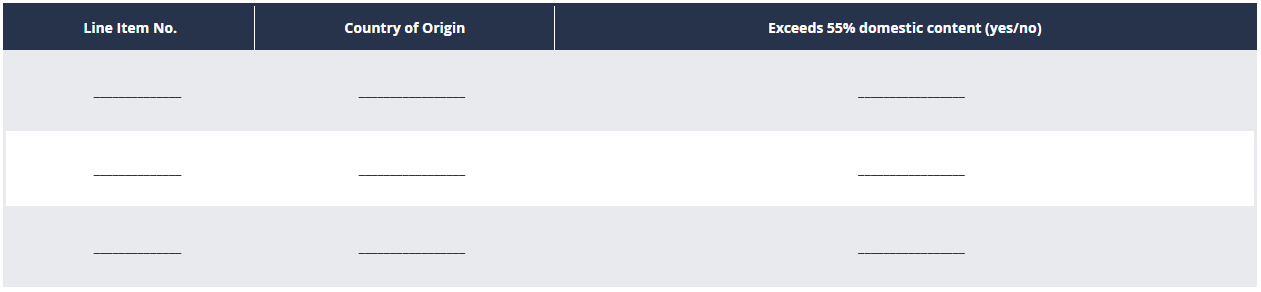           (3) Domestic end products containing a critical component:          Line Item No. ___          [List as necessary]          (4) The Government will evaluate offers in accordance with the policies and procedures of FAR part  25.     (g) (1) Buy American-Free Trade Agreements-Israeli Trade Act Certificate. (Applies only if the clause at FAR 52.225-3, Buy American-Free Trade Agreements-Israeli Trade Act, is included in this solicitation.)               (i) (A) The Offeror certifies that each end product, except those listed in paragraph (g)(1)(ii) or (iii) of this provision, is a domestic end product and that each domestic end product listed in paragraph (g)(1)(iv) of this provision contains a critical component.                    (B) The terms "Bahrainian, Moroccan, Omani, Panamanian, or Peruvian end product," "commercially available off-the-shelf (COTS) item," "critical component," "domestic end product," "end product," "foreign end product," "Free Trade Agreement country," "Free Trade Agreement country end product," "Israeli end product," and "United States" are defined in the clause of this solicitation entitled "Buy American-Free Trade Agreements-Israeli Trade Act."               (ii) The Offeror certifies that the following supplies are Free Trade Agreement country end products (other than Bahrainian, Moroccan, Omani, Panamanian, or Peruvian end products) or Israeli end products as defined in the clause of this solicitation entitled "Buy American-Free Trade Agreements-Israeli Trade Act."               Free Trade Agreement Country End Products (Other than Bahrainian, Moroccan, Omani, Panamanian, or Peruvian End Products) or Israeli End Products: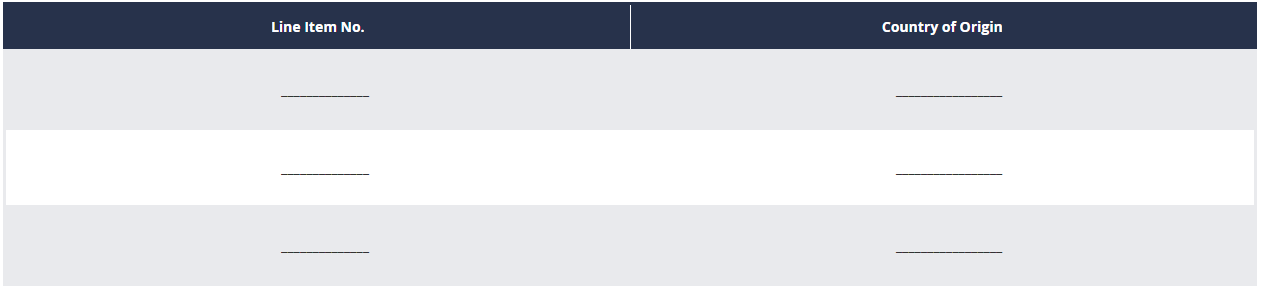                [List as necessary]               (iii) The Offeror shall list those supplies that are foreign end products (other than those listed in paragraph (g)(1)(ii) of this provision) as defined in the clause of this solicitation entitled "Buy American-Free Trade Agreements-Israeli Trade Act." The Offeror shall list as other foreign end products those end products manufactured in the United States that do not qualify as domestic end products. For those foreign end products that do not consist wholly or predominantly of iron or steel or a combination of both, the Offeror shall also indicate whether these foreign end products exceed 55 percent domestic content, except for those that are COTS items. If the percentage of the domestic content is unknown, select “no”.               Other Foreign End Products: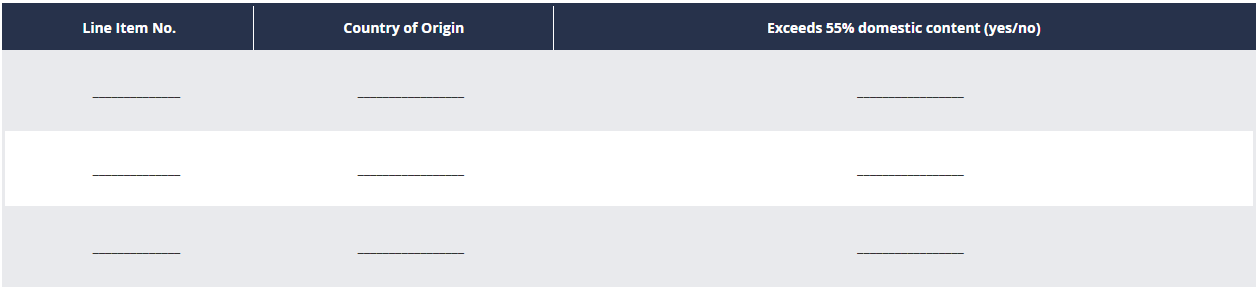                [List as necessary]               (iv) The Offeror shall list the line item numbers of domestic end products that contain a critical component (see FAR 25.105).               Line Item No. ___               [List as necessary]               (v) The Government will evaluate offers in accordance with the policies and procedures of FAR part  25.          (2) Buy American-Free Trade Agreements-Israeli Trade Act Certificate, Alternate II. If Alternate II to the clause at FAR 52.225-3 is included in this solicitation, substitute the following paragraph (g)(1)(ii) for paragraph (g)(1)(ii) of the basic provision:           (g)(1)(ii) The offeror certifies that the following supplies are Israeli end products as defined in the clause of this solicitation entitled “Buy American—Free Trade Agreements—Israeli Trade Act”:           Israeli End Products: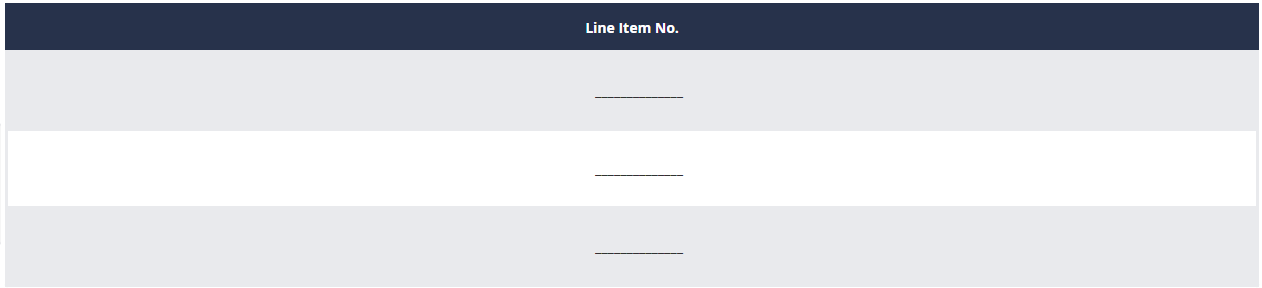           [List as necessary]          (3) Buy American-Free Trade Agreements-Israeli Trade Act Certificate, Alternate III. If Alternate III to the clause at 52.225-3 is included in this solicitation, substitute the following paragraph (g)(1)(ii) for paragraph (g)(1)(ii) of the basic provision:          (g)(1)(ii) The offeror certifies that the following supplies are Free Trade Agreement country end products (other than Bahrainian, Korean, Moroccan, Omani, Panamanian, or Peruvian end products) or Israeli end products as defined in the clause of this solicitation entitled "Buy American-Free Trade Agreements-Israeli Trade Act":          Free Trade Agreement Country End Products (Other than Bahrainian, Korean, Moroccan, Omani, Panamanian, or Peruvian End Products) or Israeli End Products: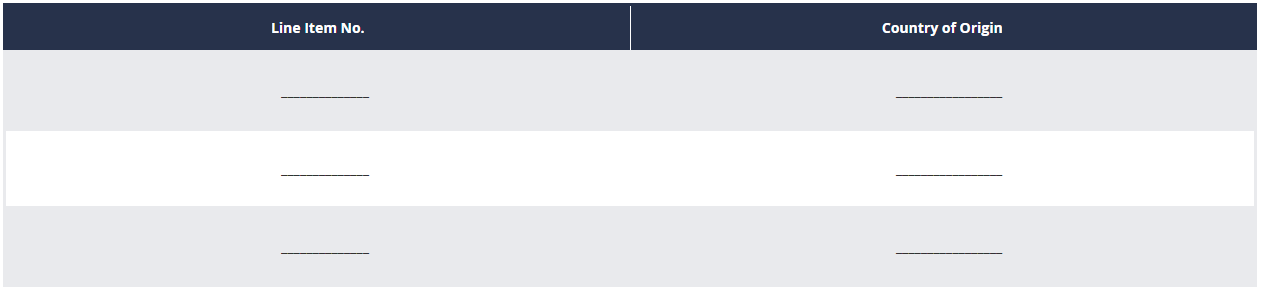           [List as necessary]          (4) Trade Agreements Certificate. (Applies only if the clause at FAR 52.225-5, Trade Agreements, is included in this solicitation.)               (i) The offeror certifies that each end product, except those listed in paragraph (g)(5)(ii) of this provision, is a U.S.-made or designated country end product, as defined in the clause of this solicitation entitled "Trade Agreements."               (ii) The offeror shall list as other end products those end products that are not U.S.-made or designated country end products.               Other End Products: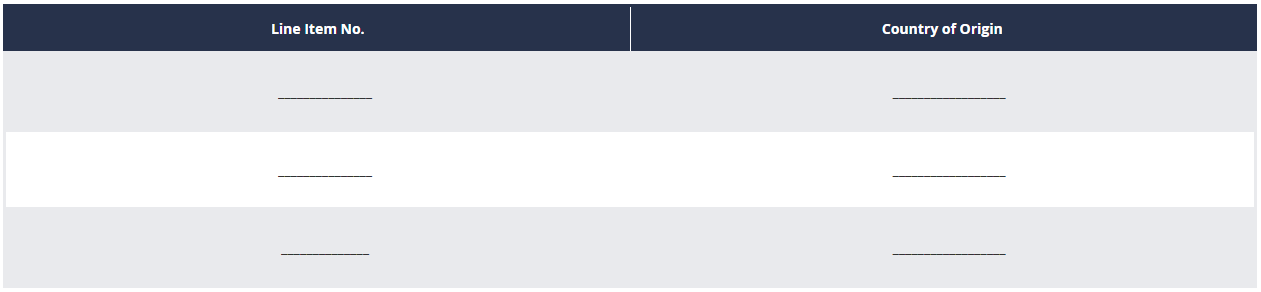                [List as necessary]               (iii) The Government will evaluate offers in accordance with the policies and procedures of FAR part  25. For line items covered by the WTO GPA, the Government will evaluate offers of U.S.-made or designated country end products without regard to the restrictions of the Buy American statute. The Government will consider for award only offers of U.S.-made or designated country end products unless the Contracting Officer determines that there are no offers for such products or that the offers for such products are insufficient to fulfill the requirements of the solicitation.     (h) Certification Regarding Responsibility Matters (Executive Order 12689). (Applies only if the contract value is expected to exceed the simplified acquisition threshold.) The offeror certifies, to the best of its knowledge and belief, that the offeror and/or any of its principals–          (1) □ Are, □ are not presently debarred, suspended, proposed for debarment, or declared ineligible for the award of contracts by any Federal agency;          (2) □ Have, □ have not, within a three-year period preceding this offer, been convicted of or had a civil judgment rendered against them for: commission of fraud or a criminal offense in connection with obtaining, attempting to obtain, or performing a Federal, state or local government contract or subcontract; violation of Federal or state antitrust statutes relating to the submission of offers; or commission of embezzlement, theft, forgery, bribery, falsification or destruction of records, making false statements, tax evasion, violating Federal criminal tax laws, or receiving stolen property;          (3) □ Are, □ are not presently indicted for, or otherwise criminally or civilly charged by a Government entity with, commission of any of these offenses enumerated in paragraph (h)(2) of this clause; and          (4) □ Have, □ have not, within a three-year period preceding this offer, been notified of any delinquent Federal taxes in an amount that exceeds the threshold at 9.104-5(a)(2) for which the liability remains unsatisfied.               (i) Taxes are considered delinquent if both of the following criteria apply:                    (A) The tax liability is finally determined. The liability is finally determined if it has been assessed. A liability is not finally determined if there is a pending administrative or judicial challenge. In the case of a judicial challenge to the liability, the liability is not finally determined until all judicial appeal rights have been exhausted.                    (B) The taxpayer is delinquent in making payment. A taxpayer is delinquent if the taxpayer has failed to pay the tax liability when full payment was due and required. A taxpayer is not delinquent in cases where enforced collection action is precluded.               (ii) Examples. (A) The taxpayer has received a statutory notice of deficiency, under I.R.C. §6212, which entitles the taxpayer to seek Tax Court review of a proposed tax deficiency. This is not a delinquent tax because it is not a final tax liability. Should the taxpayer seek Tax Court review, this will not be a final tax liability until the taxpayer has exercised all judicial appeal rights.                    (B) The IRS has filed a notice of Federal tax lien with respect to an assessed tax liability, and the taxpayer has been issued a notice under I.R.C. §6320 entitling the taxpayer to request a hearing with the IRS Office of Appeals contesting the lien filing, and to further appeal to the Tax Court if the IRS determines to sustain the lien filing. In the course of the hearing, the taxpayer is entitled to contest the underlying tax liability because the taxpayer has had no prior opportunity to contest the liability. This is not a delinquent tax because it is not a final tax liability. Should the taxpayer seek tax court review, this will not be a final tax liability until the taxpayer has exercised all judicial appeal rights.                    (C) The taxpayer has entered into an installment agreement pursuant to I.R.C. §6159. The taxpayer is making timely payments and is in full compliance with the agreement terms. The taxpayer is not delinquent because the taxpayer is not currently required to make full payment.                    (D) The taxpayer has filed for bankruptcy protection. The taxpayer is not delinquent because enforced collection action is stayed under 11 U.S.C. §362 (the Bankruptcy Code).     (i) Certification Regarding Knowledge of Child Labor for Listed End Products (Executive Order 13126). [The Contracting Officer must list in paragraph (i)(1) any end products being acquired under this solicitation that are included in the List of Products Requiring Contractor Certification as to Forced or Indentured Child Labor, unless excluded at 22.1503(b).]          (1) Listed end products.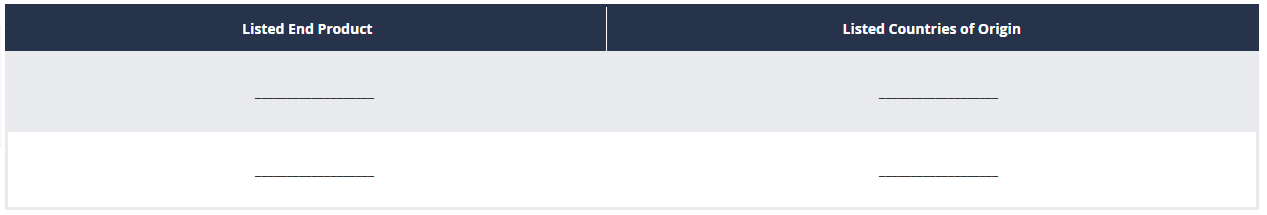           (2) Certification. [If the Contracting Officer has identified end products and countries of origin in paragraph (i)(1) of this provision, then the offeror must certify to either (i)(2)(i) or (i)(2)(ii) by checking the appropriate block.]               (i) The offeror will not supply any end product listed in paragraph (i)(1) of this provision that was mined, produced, or manufactured in the corresponding country as listed for that product.               (ii) The offeror may supply an end product listed in paragraph (i)(1) of this provision that was mined, produced, or manufactured in the corresponding country as listed for that product. The offeror certifies that it has made a good faith effort to determine whether forced or indentured child labor was used to mine, produce, or manufacture any such end product furnished under this contract. On the basis of those efforts, the offeror certifies that it is not aware of any such use of child labor.     (j) Place of manufacture. (Does not apply unless the solicitation is predominantly for the acquisition of manufactured end products.) For statistical purposes only, the offeror shall indicate whether the place of manufacture of the end products it expects to provide in response to this solicitation is predominantly-          (1) □ In the United States (Check this box if the total anticipated price of offered end products manufactured in the United States exceeds the total anticipated price of offered end products manufactured outside the United States); or          (2) □ Outside the United States.     (k) Certificates regarding exemptions from the application of the Service Contract Labor Standards (Certification by the offeror as to its compliance with respect to the contract also constitutes its certification as to compliance by its subcontractor if it subcontracts out the exempt services.) [The contracting officer is to check a box to indicate if paragraph (k)(1) or (k)(2) applies.]          (1) Maintenance, calibration, or repair of certain equipment as described in FAR 22.1003-4(c)(1). The offeror □ does □ does not certify that–               (i) The items of equipment to be serviced under this contract are used regularly for other than Governmental purposes and are sold or traded by the offeror (or subcontractor in the case of an exempt subcontract) in substantial quantities to the general public in the course of normal business operations;               (ii) The services will be furnished at prices which are, or are based on, established catalog or market prices (see FAR 22.1003-4(c)(2)(ii)) for the maintenance, calibration, or repair of such equipment; and               (iii) The compensation (wage and fringe benefits) plan for all service employees performing work under the contract will be the same as that used for these employees and equivalent employees servicing the same equipment of commercial customers.          (2) Certain services as described in FAR 22.1003-4(d)(1). The offeror □ does □ does not certify that-               (i) The services under the contract are offered and sold regularly to non-Governmental customers, and are provided by the offeror (or subcontractor in the case of an exempt subcontract) to the general public in substantial quantities in the course of normal business operations;               (ii) The contract services will be furnished at prices that are, or are based on, established catalog or market prices (see FAR 22.1003-4(d)(2)(iii));               (iii) Each service employee who will perform the services under the contract will spend only a small portion of his or her time (a monthly average of less than 20 percent of the available hours on an annualized basis, or less than 20 percent of available hours during the contract period if the contract period is less than a month) servicing the Government contract; and               (iv) The compensation (wage and fringe benefits) plan for all service employees performing work under the contract is the same as that used for these employees and equivalent employees servicing commercial customers.          (3) If paragraph (k)(1) or (k)(2) of this clause applies–               (i) If the offeror does not certify to the conditions in paragraph (k)(1) or (k)(2) and the Contracting Officer did not attach a Service Contract Labor Standards wage determination to the solicitation, the offeror shall notify the Contracting Officer as soon as possible; and               (ii) The Contracting Officer may not make an award to the offeror if the offeror fails to execute the certification in paragraph (k)(1) or (k)(2) of this clause or to contact the Contracting Officer as required in paragraph (k)(3)(i) of this clause.     (l) Taxpayer Identification Number (TIN) ( 26 U.S.C. 6109, 31 U.S.C. 7701). (Not applicable if the offeror is required to provide this information to the SAM to be eligible for award.)          (1) All offerors must submit the information required in paragraphs (l)(3) through (l)(5) of this provision to comply with debt collection requirements of 31 U.S.C. 7701(c) and 3325(d), reporting requirements of 26 U.S.C. 6041, 6041A, and 6050M, and implementing regulations issued by the Internal Revenue Service (IRS).          (2) The TIN may be used by the Government to collect and report on any delinquent amounts arising out of the offeror’s relationship with the Government ( 31 U.S.C. 7701(c)(3)). If the resulting contract is subject to the payment reporting requirements described in FAR 4.904, the TIN provided hereunder may be matched with IRS records to verify the accuracy of the offeror’s TIN.          (3) Taxpayer Identification Number (TIN).               TIN: ________________________________.               TIN has been applied for.               TIN is not required because:               Offeror is a nonresident alien, foreign corporation, or foreign partnership that does not have income effectively connected with the conduct of a trade or business in the United States and does not have an office or place of business or a fiscal paying agent in the United States;               Offeror is an agency or instrumentality of a foreign government;               Offeror is an agency or instrumentality of the Federal Government.          (4) Type of organization.               Sole proprietorship;               Partnership;               Corporate entity (not tax-exempt);               Corporate entity (tax-exempt);               Government entity (Federal, State, or local);               Foreign government;               International organization per 26 CFR1.6049-4;               Other ________________________________.          (5) Common parent.               Offeror is not owned or controlled by a common parent;               Name and TIN of common parent:     Name ________________________________.     TIN _________________________________.     (m) Restricted business operations in Sudan. By submission of its offer, the offeror certifies that the offeror does not conduct any restricted business operations in Sudan.     (n) Prohibition on Contracting with Inverted Domestic Corporations. (1) Government agencies are not permitted to use appropriated (or otherwise made available) funds for contracts with either an inverted domestic corporation, or a subsidiary of an inverted domestic corporation, unless the exception at 9.108-2(b) applies or the requirement is waived in accordance with the procedures at 9.108-4.          (2) Representation. The Offeror represents that–               (i) It □ is, □ is not an inverted domestic corporation; and               (ii) It □ is, □ is not a subsidiary of an inverted domestic corporation.     (o) Prohibition on contracting with entities engaging in certain activities or transactions relating to Iran. (1) The offeror shall e-mail questions concerning sensitive technology to the Department of State at CISADA106@state.gov.          (2) Representation and Certifications. Unless a waiver is granted or an exception applies as provided in paragraph (o)(3) of this provision, by submission of its offer, the offeror-               (i) Represents, to the best of its knowledge and belief, that the offeror does not export any sensitive technology to the government of Iran or any entities or individuals owned or controlled by, or acting on behalf or at the direction of, the government of Iran;               (ii) Certifies that the offeror, or any person owned or controlled by the offeror, does not engage in any activities for which sanctions may be imposed under section 5 of the Iran Sanctions Act; and               (iii) Certifies that the offeror, and any person owned or controlled by the offeror, does not knowingly engage in any transaction that exceeds the threshold at FAR 25.703-2(a)(2) with Iran’s Revolutionary Guard Corps or any of its officials, agents, or affiliates, the property and interests in property of which are blocked pursuant to the International Emergency Economic Powers Act (et seq.) (see OFAC’s Specially Designated Nationals and Blocked Persons List at https://www.treasury.gov/resource-center/sanctions/SDN-List/Pages/default.aspx).          (3) The representation and certification requirements of paragraph (o)(2) of this provision do not apply if-               (i) This solicitation includes a trade agreements certification (e.g., 52.212-3(g) or a comparable agency provision); and               (ii) The offeror has certified that all the offered products to be supplied are designated country end products.     (p) Ownership or Control of Offeror. (Applies in all solicitations when there is a requirement to be registered in SAM or a requirement to have a unique entity identifier in the solicitation).          (1) The Offeror represents that it □ has or □ does not have an immediate owner. If the Offeror has more than one immediate owner (such as a joint venture), then the Offeror shall respond to paragraph (2) and if applicable, paragraph (3) of this provision for each participant in the joint venture.          (2) If the Offeror indicates "has" in paragraph (p)(1) of this provision, enter the following information:          Immediate owner CAGE code: ____________________.          Immediate owner legal name: _____________________.          (Do not use a "doing business as" name)          Is the immediate owner owned or controlled by another entity: □ Yes or □ No.          (3) If the Offeror indicates "yes" in paragraph (p)(2) of this provision, indicating that the immediate owner is owned or controlled by another entity, then enter the following information:          Highest-level owner CAGE code: __________________.          Highest-level owner legal name: ___________________.          (Do not use a "doing business as" name)     (q) Representation by Corporations Regarding Delinquent Tax Liability or a Felony Conviction under any Federal Law.          (1) As required by sections 744 and 745 of Division E of the Consolidated and Further Continuing Appropriations Act, 2015 (Pub. L. 113-235), and similar provisions, if contained in subsequent appropriations acts, The Government will not enter into a contract with any corporation that–               (i) Has any unpaid Federal tax liability that has been assessed, for which all judicial and administrative remedies have been exhausted or have lapsed, and that is not being paid in a timely manner pursuant to an agreement with the authority responsible for collecting the tax liability, where the awarding agency is aware of the unpaid tax liability, unless an agency has considered suspension or debarment of the corporation and made a determination that suspension or debarment is not necessary to protect the interests of the Government; or               (ii) Was convicted of a felony criminal violation under any Federal law within the preceding 24 months, where the awarding agency is aware of the conviction, unless an agency has considered suspension or debarment of the corporation and made a determination that this action is not necessary to protect the interests of the Government.          (2) The Offeror represents that–               (i) It is □ is not □ a corporation that has any unpaid Federal tax liability that has been assessed, for which all judicial and administrative remedies have been exhausted or have lapsed, and that is not being paid in a timely manner pursuant to an agreement with the authority responsible for collecting the tax liability; and               (ii) It is □ is not □ a corporation that was convicted of a felony criminal violation under a Federal law within the preceding 24 months.     (r) Predecessor of Offeror. (Applies in all solicitations that include the provision at 52.204-16, Commercial and Government Entity Code Reporting.)          (1) The Offeror represents that it □ is or □ is not a successor to a predecessor that held a Federal contract or grant within the last three years.          (2) If the Offeror has indicated "is" in paragraph (r)(1) of this provision, enter the following information for all predecessors that held a Federal contract or grant within the last three years (if more than one predecessor, list in reverse chronological order):               Predecessor CAGE code: (or mark "Unknown").               Predecessor legal name: ____.               (Do not use a "doing business as" name).     (s) [Reserved].     (t) Public Disclosure of Greenhouse Gas Emissions and Reduction Goals. Applies in all solicitations that require offerors to register in SAM ( 12.301(d)(1)).          (1) This representation shall be completed if the Offeror received $7.5 million or more in contract awards in the prior Federal fiscal year. The representation is optional if the Offeror received less than $7.5 million in Federal contract awards in the prior Federal fiscal year.          (2) Representation. [Offeror to check applicable block(s) in paragraph (t)(2)(i) and (ii)]. (i) The Offeror (itself or through its immediate owner or highest-level owner) □ does, □ does not publicly disclose greenhouse gas emissions, i.e., makes available on a publicly accessible website the results of a greenhouse gas inventory, performed in accordance with an accounting standard with publicly available and consistently applied criteria, such as the Greenhouse Gas Protocol Corporate Standard.               (ii) The Offeror (itself or through its immediate owner or highest-level owner) □ does, □ does not publicly disclose a quantitative greenhouse gas emissions reduction goal, i.e., make available on a publicly accessible website a target to reduce absolute emissions or emissions intensity by a specific quantity or percentage.               (iii) A publicly accessible website includes the Offeror's own website or a recognized, third-party greenhouse gas emissions reporting program.          (3) If the Offeror checked "does" in paragraphs (t)(2)(i) or (t)(2)(ii) of this provision, respectively, the Offeror shall provide the publicly accessible website(s) where greenhouse gas emissions and/or reduction goals are reported:_________________.     (u) (1) In accordance with section 743 of Division E, Title VII, of the Consolidated and Further Continuing Appropriations Act, 2015 (Pub. L. 113-235) and its successor provisions in subsequent appropriations acts (and as extended in continuing resolutions), Government agencies are not permitted to use appropriated (or otherwise made available) funds for contracts with an entity that requires employees or subcontractors of such entity seeking to report waste, fraud, or abuse to sign internal confidentiality agreements or statements prohibiting or otherwise restricting such employees or subcontractors from lawfully reporting such waste, fraud, or abuse to a designated investigative or law enforcement representative of a Federal department or agency authorized to receive such information.          (2) The prohibition in paragraph (u)(1) of this provision does not contravene requirements applicable to Standard Form 312 (Classified Information Nondisclosure Agreement), Form 4414 (Sensitive Compartmented Information Nondisclosure Agreement), or any other form issued by a Federal department or agency governing the nondisclosure of classified information.          (3) Representation. By submission of its offer, the Offeror represents that it will not require its employees or subcontractors to sign or comply with internal confidentiality agreements or statements prohibiting or otherwise restricting such employees or subcontractors from lawfully reporting waste, fraud, or abuse related to the performance of a Government contract to a designated investigative or law enforcement representative of a Federal department or agency authorized to receive such information (e.g., agency Office of the Inspector General).     (v) Covered Telecommunications Equipment or Services-Representation. Section 889(a)(1)(A) and section 889 (a)(1)(B) of Public Law 115-232.          (1) The Offeror shall review the list of excluded parties in the System for Award Management (SAM) ( https://www.sam.gov) for entities excluded from receiving federal awards for "covered telecommunications equipment or services".          (2) The Offeror represents that–               (i) It□ does, □ does not provide covered telecommunications equipment or services as a part of its offered products or services to the Government in the performance of any contract, subcontract, or other contractual instrument.               (ii) After conducting a reasonable inquiry for purposes of this representation, that it □ does, □ does not use covered telecommunications equipment or services, or any equipment, system, or service that uses covered telecommunications equipment or services.(End of Provision)ATTACHMENT 1PAYMENT REGISTRATION FORMPESOS, MEXICAN CURRENCYCompany InformationNew Registration of Account 		Change of Account	Bank information needed for EFT transfers in Pesos, Mexican Currency.***If it is a collection account please include the reference number:ATTACHMENT 2Payment Registration US DollarsCompany InformationNew Registration of Account                                                        					Change of Account Vendor US Tax ID                                                    ________________________________Bank information needed for EFT transfers in USD to a Bank in the United States.	Signature				DateFMC approval ______________________________ATTACHMENT 3GUIDE FOR NCAGE AND SAM REGISTRATIONBACKGROUND:To be eligible for an award, all prospective Offerors shall have a Unique Entity ID number; a Commercial and Government Entity (Cage)/North Atlantic Treaty Organization (Nato) = (NCage) Code; and register to System for Award Management (SAM).  Refer to FAR 4.605(b).  For further guidance see the two attachments at the end of this Attachment.Vendors have experienced difficulty registering in SAM.  One of the most common issues is inaccurate address validation.  SAM first validates that NATO Commercial and Government Entities (NCAGE) addresses match.NOTE: it is very important that each company/entity register with their fiscal company name and address in NCAGE as well as in SAM and without misspelling/typos.  The information shall match and be exactly the same on all registrations, if not; the process will take a minimum of four months.NATO COMMERCIAL AND GOVERNMENT ENTITY (NCAGE) CODE:Foreign entities shall obtain a NCAGE code for each DUNS number they plan to register in SAM before you start the registration process. Make sure the name and address information provided to obtain the NCAGE code matches that of the DUNS number. Allow up to three (3) business days to receive the NCAGE code.The direct link to an online NCAGE request form is:https://eportal.nspa.nato.int/AC135Public/scage/CageList.aspxSYSTEM FOR AWARD MANAGEMENT (SAM)Offerors should open an Individual User Account, (being sure to validate their email address to activate the user account), then Login and Register the entity in SAM at – www.sam.govPlease allow plenty of time before the contract application deadline. Allow up to 10 business days after submission before the registration is active in SAM.For further guidance, refer to the following attachments.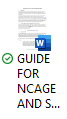 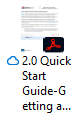 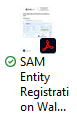 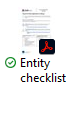 REQUEST FOR QUOTATIONS(THIS IS NOT AN ORDER)REQUEST FOR QUOTATIONS(THIS IS NOT AN ORDER)REQUEST FOR QUOTATIONS(THIS IS NOT AN ORDER)REQUEST FOR QUOTATIONS(THIS IS NOT AN ORDER)REQUEST FOR QUOTATIONS(THIS IS NOT AN ORDER)THIS RFQ [ ] IS [x] IS NOT A SMALL BUSINESS-SMALL PURCHASE SET-ASIDE (52.219-4)THIS RFQ [ ] IS [x] IS NOT A SMALL BUSINESS-SMALL PURCHASE SET-ASIDE (52.219-4)THIS RFQ [ ] IS [x] IS NOT A SMALL BUSINESS-SMALL PURCHASE SET-ASIDE (52.219-4)THIS RFQ [ ] IS [x] IS NOT A SMALL BUSINESS-SMALL PURCHASE SET-ASIDE (52.219-4)THIS RFQ [ ] IS [x] IS NOT A SMALL BUSINESS-SMALL PURCHASE SET-ASIDE (52.219-4)THIS RFQ [ ] IS [x] IS NOT A SMALL BUSINESS-SMALL PURCHASE SET-ASIDE (52.219-4)THIS RFQ [ ] IS [x] IS NOT A SMALL BUSINESS-SMALL PURCHASE SET-ASIDE (52.219-4)THIS RFQ [ ] IS [x] IS NOT A SMALL BUSINESS-SMALL PURCHASE SET-ASIDE (52.219-4)THIS RFQ [ ] IS [x] IS NOT A SMALL BUSINESS-SMALL PURCHASE SET-ASIDE (52.219-4)THIS RFQ [ ] IS [x] IS NOT A SMALL BUSINESS-SMALL PURCHASE SET-ASIDE (52.219-4)THIS RFQ [ ] IS [x] IS NOT A SMALL BUSINESS-SMALL PURCHASE SET-ASIDE (52.219-4)THIS RFQ [ ] IS [x] IS NOT A SMALL BUSINESS-SMALL PURCHASE SET-ASIDE (52.219-4)THIS RFQ [ ] IS [x] IS NOT A SMALL BUSINESS-SMALL PURCHASE SET-ASIDE (52.219-4)THIS RFQ [ ] IS [x] IS NOT A SMALL BUSINESS-SMALL PURCHASE SET-ASIDE (52.219-4)THIS RFQ [ ] IS [x] IS NOT A SMALL BUSINESS-SMALL PURCHASE SET-ASIDE (52.219-4)THIS RFQ [ ] IS [x] IS NOT A SMALL BUSINESS-SMALL PURCHASE SET-ASIDE (52.219-4)PAGE1PAGE1OF|OF|PAGES441. REQUEST NO.19MX53-23-Q-00091. REQUEST NO.19MX53-23-Q-00091. REQUEST NO.19MX53-23-Q-00092. DATE ISSUED01/30/20232. DATE ISSUED01/30/20232. DATE ISSUED01/30/20232. DATE ISSUED01/30/20232. DATE ISSUED01/30/20232. DATE ISSUED01/30/20233. REQUISITION/PURCHASE REQUEST NO.3. REQUISITION/PURCHASE REQUEST NO.3. REQUISITION/PURCHASE REQUEST NO.3. REQUISITION/PURCHASE REQUEST NO.3. REQUISITION/PURCHASE REQUEST NO.3. REQUISITION/PURCHASE REQUEST NO.4. CERT. FOR NAT. DEF. UNDER BDSA REG. 2 AND/OR DMS REG. 14. CERT. FOR NAT. DEF. UNDER BDSA REG. 2 AND/OR DMS REG. 14. CERT. FOR NAT. DEF. UNDER BDSA REG. 2 AND/OR DMS REG. 14. CERT. FOR NAT. DEF. UNDER BDSA REG. 2 AND/OR DMS REG. 14. CERT. FOR NAT. DEF. UNDER BDSA REG. 2 AND/OR DMS REG. 1RATINGRATINGRATINGRATINGRATINGRATING5A. ISSUED BYU.S. Embassy Mexico CityGeneral Services Office/ProcurementPaseo de la Reforma No. 305, Cuauhtemoc06500 Ciudad de Mexico5A. ISSUED BYU.S. Embassy Mexico CityGeneral Services Office/ProcurementPaseo de la Reforma No. 305, Cuauhtemoc06500 Ciudad de Mexico5A. ISSUED BYU.S. Embassy Mexico CityGeneral Services Office/ProcurementPaseo de la Reforma No. 305, Cuauhtemoc06500 Ciudad de Mexico5A. ISSUED BYU.S. Embassy Mexico CityGeneral Services Office/ProcurementPaseo de la Reforma No. 305, Cuauhtemoc06500 Ciudad de Mexico5A. ISSUED BYU.S. Embassy Mexico CityGeneral Services Office/ProcurementPaseo de la Reforma No. 305, Cuauhtemoc06500 Ciudad de Mexico5A. ISSUED BYU.S. Embassy Mexico CityGeneral Services Office/ProcurementPaseo de la Reforma No. 305, Cuauhtemoc06500 Ciudad de Mexico5A. ISSUED BYU.S. Embassy Mexico CityGeneral Services Office/ProcurementPaseo de la Reforma No. 305, Cuauhtemoc06500 Ciudad de Mexico5A. ISSUED BYU.S. Embassy Mexico CityGeneral Services Office/ProcurementPaseo de la Reforma No. 305, Cuauhtemoc06500 Ciudad de Mexico5A. ISSUED BYU.S. Embassy Mexico CityGeneral Services Office/ProcurementPaseo de la Reforma No. 305, Cuauhtemoc06500 Ciudad de Mexico5A. ISSUED BYU.S. Embassy Mexico CityGeneral Services Office/ProcurementPaseo de la Reforma No. 305, Cuauhtemoc06500 Ciudad de Mexico5A. ISSUED BYU.S. Embassy Mexico CityGeneral Services Office/ProcurementPaseo de la Reforma No. 305, Cuauhtemoc06500 Ciudad de Mexico5A. ISSUED BYU.S. Embassy Mexico CityGeneral Services Office/ProcurementPaseo de la Reforma No. 305, Cuauhtemoc06500 Ciudad de Mexico5A. ISSUED BYU.S. Embassy Mexico CityGeneral Services Office/ProcurementPaseo de la Reforma No. 305, Cuauhtemoc06500 Ciudad de Mexico5A. ISSUED BYU.S. Embassy Mexico CityGeneral Services Office/ProcurementPaseo de la Reforma No. 305, Cuauhtemoc06500 Ciudad de Mexico5A. ISSUED BYU.S. Embassy Mexico CityGeneral Services Office/ProcurementPaseo de la Reforma No. 305, Cuauhtemoc06500 Ciudad de Mexico6. DELIVER BY (Date)March 27, 20236. DELIVER BY (Date)March 27, 20236. DELIVER BY (Date)March 27, 20236. DELIVER BY (Date)March 27, 20236. DELIVER BY (Date)March 27, 20236. DELIVER BY (Date)March 27, 20236. DELIVER BY (Date)March 27, 20236. DELIVER BY (Date)March 27, 20236. DELIVER BY (Date)March 27, 20236. DELIVER BY (Date)March 27, 20236. DELIVER BY (Date)March 27, 20235B. FOR INFORMATION CALL: (Name and telephone no.) (No collect calls)5B. FOR INFORMATION CALL: (Name and telephone no.) (No collect calls)5B. FOR INFORMATION CALL: (Name and telephone no.) (No collect calls)5B. FOR INFORMATION CALL: (Name and telephone no.) (No collect calls)5B. FOR INFORMATION CALL: (Name and telephone no.) (No collect calls)5B. FOR INFORMATION CALL: (Name and telephone no.) (No collect calls)5B. FOR INFORMATION CALL: (Name and telephone no.) (No collect calls)5B. FOR INFORMATION CALL: (Name and telephone no.) (No collect calls)5B. FOR INFORMATION CALL: (Name and telephone no.) (No collect calls)5B. FOR INFORMATION CALL: (Name and telephone no.) (No collect calls)5B. FOR INFORMATION CALL: (Name and telephone no.) (No collect calls)5B. FOR INFORMATION CALL: (Name and telephone no.) (No collect calls)5B. FOR INFORMATION CALL: (Name and telephone no.) (No collect calls)5B. FOR INFORMATION CALL: (Name and telephone no.) (No collect calls)5B. FOR INFORMATION CALL: (Name and telephone no.) (No collect calls)7. DELIVERY_ FOB DESTINATION	X OTHER (See Schedule)7. DELIVERY_ FOB DESTINATION	X OTHER (See Schedule)7. DELIVERY_ FOB DESTINATION	X OTHER (See Schedule)7. DELIVERY_ FOB DESTINATION	X OTHER (See Schedule)7. DELIVERY_ FOB DESTINATION	X OTHER (See Schedule)7. DELIVERY_ FOB DESTINATION	X OTHER (See Schedule)7. DELIVERY_ FOB DESTINATION	X OTHER (See Schedule)7. DELIVERY_ FOB DESTINATION	X OTHER (See Schedule)7. DELIVERY_ FOB DESTINATION	X OTHER (See Schedule)7. DELIVERY_ FOB DESTINATION	X OTHER (See Schedule)7. DELIVERY_ FOB DESTINATION	X OTHER (See Schedule)NAMEJim NunnoNAMEJim NunnoNAMEJim NunnoNAMEJim NunnoNAMEJim NunnoNAMEJim NunnoNAMEJim NunnoNAMEJim NunnoNAMEJim NunnoNAMEJim NunnoTELEPHONE NUMBERTELEPHONE NUMBERTELEPHONE NUMBERTELEPHONE NUMBERTELEPHONE NUMBER7. DELIVERY_ FOB DESTINATION	X OTHER (See Schedule)7. DELIVERY_ FOB DESTINATION	X OTHER (See Schedule)7. DELIVERY_ FOB DESTINATION	X OTHER (See Schedule)7. DELIVERY_ FOB DESTINATION	X OTHER (See Schedule)7. DELIVERY_ FOB DESTINATION	X OTHER (See Schedule)7. DELIVERY_ FOB DESTINATION	X OTHER (See Schedule)7. DELIVERY_ FOB DESTINATION	X OTHER (See Schedule)7. DELIVERY_ FOB DESTINATION	X OTHER (See Schedule)7. DELIVERY_ FOB DESTINATION	X OTHER (See Schedule)7. DELIVERY_ FOB DESTINATION	X OTHER (See Schedule)7. DELIVERY_ FOB DESTINATION	X OTHER (See Schedule)NAMEJim NunnoNAMEJim NunnoNAMEJim NunnoNAMEJim NunnoNAMEJim NunnoNAMEJim NunnoNAMEJim NunnoNAMEJim NunnoNAMEJim NunnoNAMEJim NunnoAREA CODE+52 (55)AREA CODE+52 (55)AREA CODE+52 (55)NUMBER5080-2316NUMBER5080-23167. DELIVERY_ FOB DESTINATION	X OTHER (See Schedule)7. DELIVERY_ FOB DESTINATION	X OTHER (See Schedule)7. DELIVERY_ FOB DESTINATION	X OTHER (See Schedule)7. DELIVERY_ FOB DESTINATION	X OTHER (See Schedule)7. DELIVERY_ FOB DESTINATION	X OTHER (See Schedule)7. DELIVERY_ FOB DESTINATION	X OTHER (See Schedule)7. DELIVERY_ FOB DESTINATION	X OTHER (See Schedule)7. DELIVERY_ FOB DESTINATION	X OTHER (See Schedule)7. DELIVERY_ FOB DESTINATION	X OTHER (See Schedule)7. DELIVERY_ FOB DESTINATION	X OTHER (See Schedule)7. DELIVERY_ FOB DESTINATION	X OTHER (See Schedule)8. TO:8. TO:8. TO:8. TO:8. TO:8. TO:8. TO:8. TO:8. TO:8. TO:8. TO:8. TO:8. TO:8. TO:8. TO:9. DESTINATION9. DESTINATION9. DESTINATION9. DESTINATION9. DESTINATION9. DESTINATION9. DESTINATION9. DESTINATION9. DESTINATION9. DESTINATION9. DESTINATIONa. NAMEa. NAMEa. NAMEa. NAMEa. NAMEa. NAMEa. NAMEb. COMPANYb. COMPANYb. COMPANYb. COMPANYb. COMPANYb. COMPANYb. COMPANYb. COMPANYa. NAME OF CONSIGNEEU.S. Embassy Mexico City/GSO/Procurementa. NAME OF CONSIGNEEU.S. Embassy Mexico City/GSO/Procurementa. NAME OF CONSIGNEEU.S. Embassy Mexico City/GSO/Procurementa. NAME OF CONSIGNEEU.S. Embassy Mexico City/GSO/Procurementa. NAME OF CONSIGNEEU.S. Embassy Mexico City/GSO/Procurementa. NAME OF CONSIGNEEU.S. Embassy Mexico City/GSO/Procurementa. NAME OF CONSIGNEEU.S. Embassy Mexico City/GSO/Procurementa. NAME OF CONSIGNEEU.S. Embassy Mexico City/GSO/Procurementa. NAME OF CONSIGNEEU.S. Embassy Mexico City/GSO/Procurementa. NAME OF CONSIGNEEU.S. Embassy Mexico City/GSO/Procurementa. NAME OF CONSIGNEEU.S. Embassy Mexico City/GSO/Procurementc. STREET ADDRESSc. STREET ADDRESSc. STREET ADDRESSc. STREET ADDRESSc. STREET ADDRESSc. STREET ADDRESSc. STREET ADDRESSc. STREET ADDRESSc. STREET ADDRESSc. STREET ADDRESSc. STREET ADDRESSc. STREET ADDRESSc. STREET ADDRESSc. STREET ADDRESSc. STREET ADDRESSb. STREET ADDRESSPaseo de la Reforma No. 305Colonia Cuauhtémocb. STREET ADDRESSPaseo de la Reforma No. 305Colonia Cuauhtémocb. STREET ADDRESSPaseo de la Reforma No. 305Colonia Cuauhtémocb. STREET ADDRESSPaseo de la Reforma No. 305Colonia Cuauhtémocb. STREET ADDRESSPaseo de la Reforma No. 305Colonia Cuauhtémocb. STREET ADDRESSPaseo de la Reforma No. 305Colonia Cuauhtémocb. STREET ADDRESSPaseo de la Reforma No. 305Colonia Cuauhtémocb. STREET ADDRESSPaseo de la Reforma No. 305Colonia Cuauhtémocb. STREET ADDRESSPaseo de la Reforma No. 305Colonia Cuauhtémocb. STREET ADDRESSPaseo de la Reforma No. 305Colonia Cuauhtémocb. STREET ADDRESSPaseo de la Reforma No. 305Colonia Cuauhtémocd. CITYd. CITYd. CITYd. CITYd. CITYd. CITYd. CITYd. CITYe. STATEe. STATEe. STATEe. STATEe. STATEf. ZIP CODEf. ZIP CODEc. CITYMexico Cityc. CITYMexico Cityc. CITYMexico Cityc. CITYMexico Cityc. CITYMexico Cityc. CITYMexico Cityc. CITYMexico Cityc. CITYMexico Cityc. CITYMexico Cityc. CITYMexico Cityc. CITYMexico Cityd. CITYd. CITYd. CITYd. CITYd. CITYd. CITYd. CITYd. CITYe. STATEe. STATEe. STATEe. STATEe. STATEf. ZIP CODEf. ZIP CODEd. STATECDMXd. STATECDMXe. ZIP CODE06500e. ZIP CODE06500e. ZIP CODE06500e. ZIP CODE06500e. ZIP CODE06500e. ZIP CODE06500e. ZIP CODE06500e. ZIP CODE06500e. ZIP CODE0650010. PLEASE FURNISH QUOTATIONS TO THE ISSUING OFFICE IN BLOCK 5A ON OR BEFORE CLOSE OF BUSINESS (Date)February 21st, 2023.  11:oo AM10. PLEASE FURNISH QUOTATIONS TO THE ISSUING OFFICE IN BLOCK 5A ON OR BEFORE CLOSE OF BUSINESS (Date)February 21st, 2023.  11:oo AM10. PLEASE FURNISH QUOTATIONS TO THE ISSUING OFFICE IN BLOCK 5A ON OR BEFORE CLOSE OF BUSINESS (Date)February 21st, 2023.  11:oo AM10. PLEASE FURNISH QUOTATIONS TO THE ISSUING OFFICE IN BLOCK 5A ON OR BEFORE CLOSE OF BUSINESS (Date)February 21st, 2023.  11:oo AMIMPORTANT:	This is a request for information, and quotations furnished are not offers. If you are unable to quote, please so indicate on this form and return it to the address in Block 5A. This request does not commit the Government to pay any costs incurred in the preparation of the submission of this quotation or to contract for supplies or services. Supplies are of domestic origin unless otherwise indicated by quoter. Any representations and/or certifications attached to this Request for Quotations must be completed by the quoterIMPORTANT:	This is a request for information, and quotations furnished are not offers. If you are unable to quote, please so indicate on this form and return it to the address in Block 5A. This request does not commit the Government to pay any costs incurred in the preparation of the submission of this quotation or to contract for supplies or services. Supplies are of domestic origin unless otherwise indicated by quoter. Any representations and/or certifications attached to this Request for Quotations must be completed by the quoterIMPORTANT:	This is a request for information, and quotations furnished are not offers. If you are unable to quote, please so indicate on this form and return it to the address in Block 5A. This request does not commit the Government to pay any costs incurred in the preparation of the submission of this quotation or to contract for supplies or services. Supplies are of domestic origin unless otherwise indicated by quoter. Any representations and/or certifications attached to this Request for Quotations must be completed by the quoterIMPORTANT:	This is a request for information, and quotations furnished are not offers. If you are unable to quote, please so indicate on this form and return it to the address in Block 5A. This request does not commit the Government to pay any costs incurred in the preparation of the submission of this quotation or to contract for supplies or services. Supplies are of domestic origin unless otherwise indicated by quoter. Any representations and/or certifications attached to this Request for Quotations must be completed by the quoterIMPORTANT:	This is a request for information, and quotations furnished are not offers. If you are unable to quote, please so indicate on this form and return it to the address in Block 5A. This request does not commit the Government to pay any costs incurred in the preparation of the submission of this quotation or to contract for supplies or services. Supplies are of domestic origin unless otherwise indicated by quoter. Any representations and/or certifications attached to this Request for Quotations must be completed by the quoterIMPORTANT:	This is a request for information, and quotations furnished are not offers. If you are unable to quote, please so indicate on this form and return it to the address in Block 5A. This request does not commit the Government to pay any costs incurred in the preparation of the submission of this quotation or to contract for supplies or services. Supplies are of domestic origin unless otherwise indicated by quoter. Any representations and/or certifications attached to this Request for Quotations must be completed by the quoterIMPORTANT:	This is a request for information, and quotations furnished are not offers. If you are unable to quote, please so indicate on this form and return it to the address in Block 5A. This request does not commit the Government to pay any costs incurred in the preparation of the submission of this quotation or to contract for supplies or services. Supplies are of domestic origin unless otherwise indicated by quoter. Any representations and/or certifications attached to this Request for Quotations must be completed by the quoterIMPORTANT:	This is a request for information, and quotations furnished are not offers. If you are unable to quote, please so indicate on this form and return it to the address in Block 5A. This request does not commit the Government to pay any costs incurred in the preparation of the submission of this quotation or to contract for supplies or services. Supplies are of domestic origin unless otherwise indicated by quoter. Any representations and/or certifications attached to this Request for Quotations must be completed by the quoterIMPORTANT:	This is a request for information, and quotations furnished are not offers. If you are unable to quote, please so indicate on this form and return it to the address in Block 5A. This request does not commit the Government to pay any costs incurred in the preparation of the submission of this quotation or to contract for supplies or services. Supplies are of domestic origin unless otherwise indicated by quoter. Any representations and/or certifications attached to this Request for Quotations must be completed by the quoterIMPORTANT:	This is a request for information, and quotations furnished are not offers. If you are unable to quote, please so indicate on this form and return it to the address in Block 5A. This request does not commit the Government to pay any costs incurred in the preparation of the submission of this quotation or to contract for supplies or services. Supplies are of domestic origin unless otherwise indicated by quoter. Any representations and/or certifications attached to this Request for Quotations must be completed by the quoterIMPORTANT:	This is a request for information, and quotations furnished are not offers. If you are unable to quote, please so indicate on this form and return it to the address in Block 5A. This request does not commit the Government to pay any costs incurred in the preparation of the submission of this quotation or to contract for supplies or services. Supplies are of domestic origin unless otherwise indicated by quoter. Any representations and/or certifications attached to this Request for Quotations must be completed by the quoterIMPORTANT:	This is a request for information, and quotations furnished are not offers. If you are unable to quote, please so indicate on this form and return it to the address in Block 5A. This request does not commit the Government to pay any costs incurred in the preparation of the submission of this quotation or to contract for supplies or services. Supplies are of domestic origin unless otherwise indicated by quoter. Any representations and/or certifications attached to this Request for Quotations must be completed by the quoterIMPORTANT:	This is a request for information, and quotations furnished are not offers. If you are unable to quote, please so indicate on this form and return it to the address in Block 5A. This request does not commit the Government to pay any costs incurred in the preparation of the submission of this quotation or to contract for supplies or services. Supplies are of domestic origin unless otherwise indicated by quoter. Any representations and/or certifications attached to this Request for Quotations must be completed by the quoterIMPORTANT:	This is a request for information, and quotations furnished are not offers. If you are unable to quote, please so indicate on this form and return it to the address in Block 5A. This request does not commit the Government to pay any costs incurred in the preparation of the submission of this quotation or to contract for supplies or services. Supplies are of domestic origin unless otherwise indicated by quoter. Any representations and/or certifications attached to this Request for Quotations must be completed by the quoterIMPORTANT:	This is a request for information, and quotations furnished are not offers. If you are unable to quote, please so indicate on this form and return it to the address in Block 5A. This request does not commit the Government to pay any costs incurred in the preparation of the submission of this quotation or to contract for supplies or services. Supplies are of domestic origin unless otherwise indicated by quoter. Any representations and/or certifications attached to this Request for Quotations must be completed by the quoterIMPORTANT:	This is a request for information, and quotations furnished are not offers. If you are unable to quote, please so indicate on this form and return it to the address in Block 5A. This request does not commit the Government to pay any costs incurred in the preparation of the submission of this quotation or to contract for supplies or services. Supplies are of domestic origin unless otherwise indicated by quoter. Any representations and/or certifications attached to this Request for Quotations must be completed by the quoterIMPORTANT:	This is a request for information, and quotations furnished are not offers. If you are unable to quote, please so indicate on this form and return it to the address in Block 5A. This request does not commit the Government to pay any costs incurred in the preparation of the submission of this quotation or to contract for supplies or services. Supplies are of domestic origin unless otherwise indicated by quoter. Any representations and/or certifications attached to this Request for Quotations must be completed by the quoterIMPORTANT:	This is a request for information, and quotations furnished are not offers. If you are unable to quote, please so indicate on this form and return it to the address in Block 5A. This request does not commit the Government to pay any costs incurred in the preparation of the submission of this quotation or to contract for supplies or services. Supplies are of domestic origin unless otherwise indicated by quoter. Any representations and/or certifications attached to this Request for Quotations must be completed by the quoterIMPORTANT:	This is a request for information, and quotations furnished are not offers. If you are unable to quote, please so indicate on this form and return it to the address in Block 5A. This request does not commit the Government to pay any costs incurred in the preparation of the submission of this quotation or to contract for supplies or services. Supplies are of domestic origin unless otherwise indicated by quoter. Any representations and/or certifications attached to this Request for Quotations must be completed by the quoterIMPORTANT:	This is a request for information, and quotations furnished are not offers. If you are unable to quote, please so indicate on this form and return it to the address in Block 5A. This request does not commit the Government to pay any costs incurred in the preparation of the submission of this quotation or to contract for supplies or services. Supplies are of domestic origin unless otherwise indicated by quoter. Any representations and/or certifications attached to this Request for Quotations must be completed by the quoterIMPORTANT:	This is a request for information, and quotations furnished are not offers. If you are unable to quote, please so indicate on this form and return it to the address in Block 5A. This request does not commit the Government to pay any costs incurred in the preparation of the submission of this quotation or to contract for supplies or services. Supplies are of domestic origin unless otherwise indicated by quoter. Any representations and/or certifications attached to this Request for Quotations must be completed by the quoterIMPORTANT:	This is a request for information, and quotations furnished are not offers. If you are unable to quote, please so indicate on this form and return it to the address in Block 5A. This request does not commit the Government to pay any costs incurred in the preparation of the submission of this quotation or to contract for supplies or services. Supplies are of domestic origin unless otherwise indicated by quoter. Any representations and/or certifications attached to this Request for Quotations must be completed by the quoter11. SCHEDULE (Include applicable Federal, State and local taxes)11. SCHEDULE (Include applicable Federal, State and local taxes)11. SCHEDULE (Include applicable Federal, State and local taxes)11. SCHEDULE (Include applicable Federal, State and local taxes)11. SCHEDULE (Include applicable Federal, State and local taxes)11. SCHEDULE (Include applicable Federal, State and local taxes)11. SCHEDULE (Include applicable Federal, State and local taxes)11. SCHEDULE (Include applicable Federal, State and local taxes)11. SCHEDULE (Include applicable Federal, State and local taxes)11. SCHEDULE (Include applicable Federal, State and local taxes)11. SCHEDULE (Include applicable Federal, State and local taxes)11. SCHEDULE (Include applicable Federal, State and local taxes)11. SCHEDULE (Include applicable Federal, State and local taxes)11. SCHEDULE (Include applicable Federal, State and local taxes)11. SCHEDULE (Include applicable Federal, State and local taxes)11. SCHEDULE (Include applicable Federal, State and local taxes)11. SCHEDULE (Include applicable Federal, State and local taxes)11. SCHEDULE (Include applicable Federal, State and local taxes)11. SCHEDULE (Include applicable Federal, State and local taxes)11. SCHEDULE (Include applicable Federal, State and local taxes)11. SCHEDULE (Include applicable Federal, State and local taxes)11. SCHEDULE (Include applicable Federal, State and local taxes)11. SCHEDULE (Include applicable Federal, State and local taxes)11. SCHEDULE (Include applicable Federal, State and local taxes)11. SCHEDULE (Include applicable Federal, State and local taxes)11. SCHEDULE (Include applicable Federal, State and local taxes)ITEM NO.(a)SUPPLIES/SERVICES(b)SUPPLIES/SERVICES(b)SUPPLIES/SERVICES(b)SUPPLIES/SERVICES(b)SUPPLIES/SERVICES(b)SUPPLIES/SERVICES(b)SUPPLIES/SERVICES(b)SUPPLIES/SERVICES(b)SUPPLIES/SERVICES(b)SUPPLIES/SERVICES(b)QUANTITY(c)QUANTITY(c)QUANTITY(c)UNIT(d)UNIT(d)UNIT PRICE(e)UNIT PRICE(e)UNIT PRICE(e)UNIT PRICE(e)UNIT PRICE(e)UNIT PRICE(e)AMOUNT(f)AMOUNT(f)AMOUNT(f)AMOUNT(f)123 4 Hotel Lodging 32 single rooms for 4 nights. WiFi, breakfast, and dinner includedHotel Lodging 2 single rooms for 4 nights. WiFi, breakfast, and dinner included (these 2 rooms will be paid directly by guests in a separate invoice)Conference Room (includes refreshments and working buffet lunch for 50 participants)Audio-Video Equipment Rental Hotel Lodging 32 single rooms for 4 nights. WiFi, breakfast, and dinner includedHotel Lodging 2 single rooms for 4 nights. WiFi, breakfast, and dinner included (these 2 rooms will be paid directly by guests in a separate invoice)Conference Room (includes refreshments and working buffet lunch for 50 participants)Audio-Video Equipment Rental Hotel Lodging 32 single rooms for 4 nights. WiFi, breakfast, and dinner includedHotel Lodging 2 single rooms for 4 nights. WiFi, breakfast, and dinner included (these 2 rooms will be paid directly by guests in a separate invoice)Conference Room (includes refreshments and working buffet lunch for 50 participants)Audio-Video Equipment Rental Hotel Lodging 32 single rooms for 4 nights. WiFi, breakfast, and dinner includedHotel Lodging 2 single rooms for 4 nights. WiFi, breakfast, and dinner included (these 2 rooms will be paid directly by guests in a separate invoice)Conference Room (includes refreshments and working buffet lunch for 50 participants)Audio-Video Equipment Rental Hotel Lodging 32 single rooms for 4 nights. WiFi, breakfast, and dinner includedHotel Lodging 2 single rooms for 4 nights. WiFi, breakfast, and dinner included (these 2 rooms will be paid directly by guests in a separate invoice)Conference Room (includes refreshments and working buffet lunch for 50 participants)Audio-Video Equipment Rental Hotel Lodging 32 single rooms for 4 nights. WiFi, breakfast, and dinner includedHotel Lodging 2 single rooms for 4 nights. WiFi, breakfast, and dinner included (these 2 rooms will be paid directly by guests in a separate invoice)Conference Room (includes refreshments and working buffet lunch for 50 participants)Audio-Video Equipment Rental Hotel Lodging 32 single rooms for 4 nights. WiFi, breakfast, and dinner includedHotel Lodging 2 single rooms for 4 nights. WiFi, breakfast, and dinner included (these 2 rooms will be paid directly by guests in a separate invoice)Conference Room (includes refreshments and working buffet lunch for 50 participants)Audio-Video Equipment Rental Hotel Lodging 32 single rooms for 4 nights. WiFi, breakfast, and dinner includedHotel Lodging 2 single rooms for 4 nights. WiFi, breakfast, and dinner included (these 2 rooms will be paid directly by guests in a separate invoice)Conference Room (includes refreshments and working buffet lunch for 50 participants)Audio-Video Equipment Rental Hotel Lodging 32 single rooms for 4 nights. WiFi, breakfast, and dinner includedHotel Lodging 2 single rooms for 4 nights. WiFi, breakfast, and dinner included (these 2 rooms will be paid directly by guests in a separate invoice)Conference Room (includes refreshments and working buffet lunch for 50 participants)Audio-Video Equipment Rental Hotel Lodging 32 single rooms for 4 nights. WiFi, breakfast, and dinner includedHotel Lodging 2 single rooms for 4 nights. WiFi, breakfast, and dinner included (these 2 rooms will be paid directly by guests in a separate invoice)Conference Room (includes refreshments and working buffet lunch for 50 participants)Audio-Video Equipment Rental 128811128811128811RoomRoomRoom ServiceRoomRoomRoom Service------------12 DISCOUNT FOR PROMPT PAYMENT12 DISCOUNT FOR PROMPT PAYMENT12 DISCOUNT FOR PROMPT PAYMENT12 DISCOUNT FOR PROMPT PAYMENT12 DISCOUNT FOR PROMPT PAYMENTa. 10 CALENDAR DAYS%a. 10 CALENDAR DAYS%a. 10 CALENDAR DAYS%a. 10 CALENDAR DAYS%a. 10 CALENDAR DAYS%a. 10 CALENDAR DAYS%b. 20 CALENDAR DAYS%b. 20 CALENDAR DAYS%b. 20 CALENDAR DAYS%c. 30 CALENDAR DAYS%c. 30 CALENDAR DAYS%c. 30 CALENDAR DAYS%c. 30 CALENDAR DAYS%c. 30 CALENDAR DAYS%d. CALENDAR DAYSd. CALENDAR DAYSd. CALENDAR DAYSd. CALENDAR DAYSd. CALENDAR DAYSd. CALENDAR DAYSd. CALENDAR DAYS12 DISCOUNT FOR PROMPT PAYMENT12 DISCOUNT FOR PROMPT PAYMENT12 DISCOUNT FOR PROMPT PAYMENT12 DISCOUNT FOR PROMPT PAYMENT12 DISCOUNT FOR PROMPT PAYMENTa. 10 CALENDAR DAYS%a. 10 CALENDAR DAYS%a. 10 CALENDAR DAYS%a. 10 CALENDAR DAYS%a. 10 CALENDAR DAYS%a. 10 CALENDAR DAYS%b. 20 CALENDAR DAYS%b. 20 CALENDAR DAYS%b. 20 CALENDAR DAYS%c. 30 CALENDAR DAYS%c. 30 CALENDAR DAYS%c. 30 CALENDAR DAYS%c. 30 CALENDAR DAYS%c. 30 CALENDAR DAYS%NUMBERNUMBERNUMBERNUMBERNUMBER%%NOTE:	Additional provisions and representations		[ x] are	[ ] are not attached.NOTE:	Additional provisions and representations		[ x] are	[ ] are not attached.NOTE:	Additional provisions and representations		[ x] are	[ ] are not attached.NOTE:	Additional provisions and representations		[ x] are	[ ] are not attached.NOTE:	Additional provisions and representations		[ x] are	[ ] are not attached.NOTE:	Additional provisions and representations		[ x] are	[ ] are not attached.NOTE:	Additional provisions and representations		[ x] are	[ ] are not attached.NOTE:	Additional provisions and representations		[ x] are	[ ] are not attached.NOTE:	Additional provisions and representations		[ x] are	[ ] are not attached.NOTE:	Additional provisions and representations		[ x] are	[ ] are not attached.NOTE:	Additional provisions and representations		[ x] are	[ ] are not attached.NOTE:	Additional provisions and representations		[ x] are	[ ] are not attached.NOTE:	Additional provisions and representations		[ x] are	[ ] are not attached.NOTE:	Additional provisions and representations		[ x] are	[ ] are not attached.NOTE:	Additional provisions and representations		[ x] are	[ ] are not attached.NOTE:	Additional provisions and representations		[ x] are	[ ] are not attached.NOTE:	Additional provisions and representations		[ x] are	[ ] are not attached.NOTE:	Additional provisions and representations		[ x] are	[ ] are not attached.NOTE:	Additional provisions and representations		[ x] are	[ ] are not attached.NOTE:	Additional provisions and representations		[ x] are	[ ] are not attached.NOTE:	Additional provisions and representations		[ x] are	[ ] are not attached.NOTE:	Additional provisions and representations		[ x] are	[ ] are not attached.NOTE:	Additional provisions and representations		[ x] are	[ ] are not attached.NOTE:	Additional provisions and representations		[ x] are	[ ] are not attached.NOTE:	Additional provisions and representations		[ x] are	[ ] are not attached.NOTE:	Additional provisions and representations		[ x] are	[ ] are not attached.13 NAME AND ADDRESS OF QUOTER13 NAME AND ADDRESS OF QUOTER13 NAME AND ADDRESS OF QUOTER13 NAME AND ADDRESS OF QUOTER13 NAME AND ADDRESS OF QUOTER13 NAME AND ADDRESS OF QUOTER13 NAME AND ADDRESS OF QUOTER13 NAME AND ADDRESS OF QUOTER13 NAME AND ADDRESS OF QUOTER13 NAME AND ADDRESS OF QUOTER13 NAME AND ADDRESS OF QUOTER13 NAME AND ADDRESS OF QUOTER14 SIGNATURE OF PERSON AUTHORIZED TO SIGN QUOTATION14 SIGNATURE OF PERSON AUTHORIZED TO SIGN QUOTATION14 SIGNATURE OF PERSON AUTHORIZED TO SIGN QUOTATION14 SIGNATURE OF PERSON AUTHORIZED TO SIGN QUOTATION14 SIGNATURE OF PERSON AUTHORIZED TO SIGN QUOTATION14 SIGNATURE OF PERSON AUTHORIZED TO SIGN QUOTATION15 DATE OF QUOTATION15 DATE OF QUOTATION15 DATE OF QUOTATION15 DATE OF QUOTATION15 DATE OF QUOTATION15 DATE OF QUOTATION15 DATE OF QUOTATION15 DATE OF QUOTATIONa. NAME OF QUOTERa. NAME OF QUOTERa. NAME OF QUOTERa. NAME OF QUOTERa. NAME OF QUOTERa. NAME OF QUOTERa. NAME OF QUOTERa. NAME OF QUOTERa. NAME OF QUOTERa. NAME OF QUOTERa. NAME OF QUOTERa. NAME OF QUOTER14 SIGNATURE OF PERSON AUTHORIZED TO SIGN QUOTATION14 SIGNATURE OF PERSON AUTHORIZED TO SIGN QUOTATION14 SIGNATURE OF PERSON AUTHORIZED TO SIGN QUOTATION14 SIGNATURE OF PERSON AUTHORIZED TO SIGN QUOTATION14 SIGNATURE OF PERSON AUTHORIZED TO SIGN QUOTATION14 SIGNATURE OF PERSON AUTHORIZED TO SIGN QUOTATION15 DATE OF QUOTATION15 DATE OF QUOTATION15 DATE OF QUOTATION15 DATE OF QUOTATION15 DATE OF QUOTATION15 DATE OF QUOTATION15 DATE OF QUOTATION15 DATE OF QUOTATIONb. STREET ADDRESSb. STREET ADDRESSb. STREET ADDRESSb. STREET ADDRESSb. STREET ADDRESSb. STREET ADDRESSb. STREET ADDRESSb. STREET ADDRESSb. STREET ADDRESSb. STREET ADDRESSb. STREET ADDRESSb. STREET ADDRESS16. SIGNER16. SIGNER16. SIGNER16. SIGNER16. SIGNER16. SIGNER16. SIGNER16. SIGNER16. SIGNER16. SIGNER16. SIGNER16. SIGNER16. SIGNER16. SIGNERc. COUNTYc. COUNTYc. COUNTYc. COUNTYc. COUNTYc. COUNTYc. COUNTYc. COUNTYc. COUNTYc. COUNTYc. COUNTYc. COUNTYa. NAME (Type or print)a. NAME (Type or print)a. NAME (Type or print)a. NAME (Type or print)a. NAME (Type or print)a. NAME (Type or print)a. NAME (Type or print)a. NAME (Type or print)b. TELEPHONEb. TELEPHONEb. TELEPHONEb. TELEPHONEb. TELEPHONEb. TELEPHONEd. CITYd. CITYe. STATEe. STATEe. STATEe. STATEf. ZIP CODEf. ZIP CODEf. ZIP CODEf. ZIP CODEf. ZIP CODEf. ZIP CODEc. TITLE (Type or print)c. TITLE (Type or print)c. TITLE (Type or print)c. TITLE (Type or print)c. TITLE (Type or print)c. TITLE (Type or print)c. TITLE (Type or print)c. TITLE (Type or print)AREA CODEAREA CODEAREA CODEAREA CODEAREA CODEAREA CODEd. CITYd. CITYe. STATEe. STATEe. STATEe. STATEf. ZIP CODEf. ZIP CODEf. ZIP CODEf. ZIP CODEf. ZIP CODEf. ZIP CODEc. TITLE (Type or print)c. TITLE (Type or print)c. TITLE (Type or print)c. TITLE (Type or print)c. TITLE (Type or print)c. TITLE (Type or print)c. TITLE (Type or print)c. TITLE (Type or print)NUMBERNUMBERNUMBERNUMBERNUMBERNUMBERLine ItemDescriptionUnitUnit PriceQuantityTotal Price01Hotel Lodging (32 single rooms for 4 nights; wifi, breakfast and dinner included)Room$128$02Hotel Lodging “Self-pay” by guests(2 single rooms for 4 nights; wifi, breakfast and dinner included)Room$8$ -- 03Conference Room (including working buffet lunch and refreshments for 50 participants)Room$1$04Audio-Video Equipment RentalService$1$Sub-TotalSub-TotalSub-TotalSub-TotalSub-Total$VAT (if applicable)VAT (if applicable)VAT (if applicable)VAT (if applicable)VAT (if applicable)$Lodging Tax (if applicable) Lodging Tax (if applicable) Lodging Tax (if applicable) Lodging Tax (if applicable) Lodging Tax (if applicable) $Grand TotalGrand TotalGrand TotalGrand TotalGrand TotalPerformance ObjectiveScope of Work ParaPerformance ThresholdServices.Performs all furnish and delivery services set forth in the scope of work.I through IV All required services are performed and no more than one (1) customer complaint is received per delivery.NUMBERTITLEDATE52.204-7System for Award ManagementOCT 201852.204-9Personal Identity Verification of Contractor Personnel (if contractor requires physical access to a Federally-controlled facility or access to a Federal information system)JAN 201152.204-13System for Award Management MaintenanceOCT 201852.204-18Commercial and Government Entity Code MaintenanceAUG 202052.212-4Contract Terms and Conditions – Commercial Products and Commercial Services(Alternate I (Nov 2021) of 52.212-4 applies if the order is time-and-materials or labor-hour)DEC 202252.225-19Contractor Personnel in a Designated Operational Area or Supporting a Diplomatic or Consular Mission Outside the United States (applies to services at danger pay posts only)MAY 202052.227-19Commercial Computer Software License (if order is for software)DEC 200752.228-3Workers’ Compensation Insurance (Defense Base Act) (if order is for services and contractor employees are covered by Defense Base Act insurance)JUL 201452.228-4Workers’ Compensation and War-Hazard Insurance Overseas (if order is for services and contractor employees are not covered by Defense Base Act insurance)APR 1984NUMBERTITLEDATE652.225-71Section 8(a) of the Export Administration Act of 1979, As Amended (if order exceeds simplified acquisition threshold)AUG 1999652.229-70Excise Tax Exemption Statement for Contractors Within the United States (for supplies to be delivered to an overseas post)JUL 1988652.229-71Personal Property Disposition at Posts AbroadAUG 1999652.237-72Observance of Legal Holidays and Administrative Leave (for services where performance will be on-site in a Department of State facility)FEB 2015652.239-71Security Requirements for Unclassified Information Technology Resources (for orders that include information technology resources or services in which the contractor will have physical or electronic access to Department information that directly supports the mission of the Department)SEP 2007652.242-70Contracting Officer’s Representative (COR) (if a COR will be named for the order) AUG 1999652.242-71[Reserved]       -652.242-73Authorization and PerformanceAUG 1999652.243-70NoticesAUG 1999652.247-71Shipping InstructionFEB 2015Name of the account holderRFC (for Mexican Companies)Name - Point of ContactTelephone NumberE-mail AddressAddressBANK INFORMATIONBank NameCLABE Interbancaria (18 digits)Currency of AccountMXNNumeric reference:Alphanumeric reference:SignatureDateFMC approvalName of the account holderName - Point of ContactTelephone NumberE-mail AddressAddressDUNS NumberBANK INFORMATIONBANK INFORMATIONBank NameBank NameBank Routing Number(must be 9 digits beginning with a 0,1,2 or 3)Bank Routing Number(must be 9 digits beginning with a 0,1,2 or 3)Account NumberAccount NumberCurrency of AccountCurrency of AccountUSDUSD